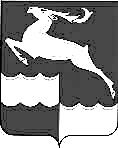 ИРБИНСКИЙ  СЕЛЬСКИЙ СОВЕТ  ДЕПУТАТОВКЕЖЕМСКОГО  РАЙОНАКРАСНОЯРСКОГО КРАЯРЕШЕНИЕ 27.09. 2019 г                                       с. Ирба                                                №   4-451Об утверждении Правил благоустройства территории мо Ирбинский сельсовет и эксплуатации объектов благоустройстваВ соответствии с п. 19 ст. 14 Федерального закона от 06.10.2003г. №т131-ФЗ «Об общих принципах организации местного самоуправления в Российской Федерации», руководствуясь Приказом Министерства регионального развития РФ от 27 декабря . № 613 "Об утверждении Методических рекомендаций по разработке норм и правил по благоустройству территорий муниципальных образований", статьей 25 Устава Ирбинского сельсовета, сельский Совет депутатов РЕШИЛ:1.Утвердить Правил благоустройства территории  МО Ирбинский сельсовети эксплуатации объектов благоустройства, согласно приложению.2.Контроль за исполнение решения возложить на специалиста1 категории администрации Ирбинского сельсовета Брюханову В.А3. Решение вступает в силу после его официального опубликования в газете «Мурский вестник».Председатель Совета депутатов,Глава сельсовета                                                                        А.В. Ярославцева  Приложение к решению № 4-451Правила благоустройства муниципального образования Ирбинский сельсовет Кежемского района Красноярского края (далее по тексту - Правила) разработаны на основании законодательств, нормативно-правовых актов Российской Федерации, Удмуртской Республики, муниципального образования Ирбинский сельсовет:  Федерального закона № 131-ФЗ от 06.10.2003 г. «Об общих принципах организации местного самоуправления в Российской Федерации»; Федерального закона N 257-ФЗ от 8 ноября . «Об автомобильных дорогах и о дорожной деятельности в Российской Федерации», Федерального Закона № 89-ФЗ от 24 июня . «Об отходах производства и потребления»; Постановления Правительства Российской Федерации от 12 ноября 2016 года № 1156 «Об обращении с твердыми коммунальными отходами и внесении изменения в постановление Правительства РФ от 25.08.2008 г. № 641»; СНиП III-10-75 «Благоустройство территорий»; СНиП 2.05.02-85 «Автомобильные дороги», СНиП 2.07.01-89* «Градостроительство. Планировка и застройка городских и сельских поселений», СанПиН 42-128-4690-88 «Санитарные правила содержания территорий населённых мест», ВСН 20-88 «Технические правила ремонта и содержания, автомобильных дорог», ВСН 20-87 «Инструкция по борьбе с зимней скользкостью на автомобильных дорогах», СНиП 3.01.01-85 «Организация строительного производства», ГОСТ 28329-89 «Озеленение городов. Термины и определения», СНиП 23-05-95 «Естественное и искусственное освещение», ГОСТ Р 50597-93 «Безопасность дорожного движения», Федерального закона Российской Федерации от 13 марта 2006 года № 38-ФЗ «О рекламе», ГОСТ Р 52044-2003 «Наружная реклама на автомобильных дорогах и территориях городских и сельских поселений», ГОСТ Р 52301-2004 «Оборудование детских игровых площадок. Безопасность при эксплуатации», Правил предоставления услуг по вывозу твердых и жидких бытовых отходов утвержденных Постановлением Правительства Российской Федерации от 10 февраля . N 155 (в ред. Постановлений Правительства РФ от 13.10.1997 N 1303, от 15.09.2000 N 694, от 01.02.2005 N 49).1. ОБЩИЕ ПОЛОЖЕНИЯ1.1. Настоящие Правила приняты в целях обеспечения права граждан на благоприятную среду обитания и регламентируют системный подход к комплексному развитию  среды мо Ирбинский сельсовет общественных пространств, включая комплексное благоустройство дворовых территорий многоквартирных домов, с привлечением субъектов среды мо Ирбинский сельсовет к общественному участию и реализации проектов благоустройства.    1.2. Правила благоустройства муниципального образования  Ирбинский сельсовет Кежемского района Красноярского края (далее - Правила) устанавливают обязательные для исполнения требования по содержанию объектов благоустройства, зданий (включая жилые дома), сооружений и земельных участков, на которых они расположены, прилегающих территорий к объектам застройки, территорий общего пользования, к внешнему виду фасадов и ограждений соответствующих зданий и сооружений, включая элементы благоустройства, перечень работ по благоустройству и периодичность их выполнения; установление порядка участия собственников зданий (помещений в них) и сооружений в благоустройстве прилегающих территорий; организацию благоустройства территории муниципального образования Ирбинский сельсовет (включая освещение улиц, озеленение территорий, установку указателей с наименованием улиц и номерами домов, размещение и содержание малых архитектурных форм). 1.3. Юридические  лица, независимо от их организационно-правовых форм, физические лица на территории муниципального образования  Ирбинский сельсовет, обязаны руководствоваться действующими нормативными актами Российской Федерации,  Красноярского края и муниципального образования  ИРбинский сельсовет, настоящими Правилами и приложениями к Правилам.   1.4. Юридические и физические лица обязаны осуществлять: содержание (в том числе: очистку, уборку, ремонт, покраску и т.п.) объектов благоустройства, включая элементы благоустройства, территории, включая прилегающие территории, уход за зелеными насаждениями, и иметь в наличии действующий договор на оказание услуги по обращению с отходами.   При заключении договоров аренды и пользования недвижимым муниципальным имуществом, земельными участками, одним из основных условий является обязательное исполнение требований настоящих Правил.  1.5. Ответственными за содержание объектов благоустройства, элементов благоустройства, территории, включая прилегающие территории, являются физические и юридические лица, независимо от их организационно-правовых форм и форм собственности, в том числе:1.5.1. на территориях земельных участков и зданий многоквартирных домов - организации, осуществляющие управление жилищным фондом либо собственники многоквартирного жилого дома, выбравшие непосредственный способ управления;1.5.2. на земельных участках и территориях индивидуальных домовладений - собственники, владельцы индивидуальных домовладений и земельных участков, лица, имеющие права владения и (или) пользования индивидуальным домовладением и земельным участком на правовом основании;1.5.3. на земельных участках и территориях объектов социального, культурно-бытового назначения, торговли и обслуживания населения – руководители и (или) собственники этих объектов;1.5.4. на территориях предприятий, учреждений, организаций, иных хозяйствующих субъектов - руководители и (или) собственники этих объектов;1.5.5. на территориях общего пользования, включая автомобильные дороги общего пользования местного значения  - Администрация муниципального образования  Ирбинский сельсовет или юридические лица независимо от форм собственности и физические лица, осуществляющие работы по благоустройству и содержанию на основании муниципальных контрактов, договоров;1.5.6 на территориях, отведенных под проектирование и застройку, где не ведутся работы - юридические лица независимо от форм собственности, физические лица, которым отведен земельный участок;1.5.7. на территориях, где ведется строительство – юридические лица, независимо от форм собственности и физические лица, получившие разрешение на строительство;1.5.8. на территориях трансформаторных и распределительных подстанций, инженерных сооружений, а также опор воздушных линий электропередач, уличного освещения и связи, включая охранные зоны надземных и  подземных коммуникаций - юридические лица независимо от форм собственности и физические лица, в ведении которых находятся указанные объекты;1.5.9. на земельных участках, предоставленных гражданам на территориях муниципальных общественных кладбищ муниципального образования  Ирбинский сельсовет для захоронения умерших (погибших), в том числе для создания семейных (родовых), почетных и воинских захоронений - лица, на которые зарегистрированы захоронения. 	Содержание муниципальных общественных кладбищ муниципального образования  Ирбинский сельсовет осуществляет уполномоченный орган Администрацией муниципального образования  Ирбинский сельсовет, в соответствии с Положением «Об организации ритуальных услуг, порядке деятельности общественного кладбища и  содержании мест  захоронения» на территории муниципального образования   Ирбинский сельсовет, утвержденным решением  Ирбинского сельского Совета депутатов №  9-431	от   29.11.2018 г « Об утверждении Правил работы общественного кладбища и порядка его содержания»  1.5.10. на объектах благоустройства, за исключением указанных в подпунктах 1.5.1.-1.5.9. п. 1.5 настоящих Правил лицами, ответственными за соблюдение настоящих Правил, являются физические и юридические лица на принадлежащих им на праве собственности, обязательственном праве или на правовых основаниях объектах в объеме, предусмотренном действующим законодательством и настоящими Правилами и обязанных обеспечить их выполнение самостоятельно и (или) посредством привлечения специализированных организаций за счет собственных средств;1.5.11. на землях и земельных участках неразграниченной государственной и муниципальной собственности  за исключением прилегающих территорий, установленных настоящими Правилами – Администрация муниципального образования  Ирбинский сельсовет;1.6. Границы прилегающих территорий могут быть установлены организацией (предприятием) уполномоченной Администрацией муниципального образования  Ирбинский сельсовет. При определении, уточнении границ прилегающих территорий, уполномоченная организация оформляет схемы прилегающих территорий к объектам и соглашения с собственниками (арендаторами, субарендаторами, уполномоченными представителями собственников жилья) объектов благоустройства.   Благоустройство  включает в себя: Содержание  территорий общего пользования и порядка пользования такими территориями-внешний вид фасадов и ограждающих конструкций зданий, строений , сооруженийПроектирование, размещение, содержание и восстановление элементов благоустройства, в том числе  проведения земляных работ.-организация освещения территории МО, включая архитектурную подсветку зданий, строений , сооружений, организация озеленения территории МО, включая порядок создания, содержания, восстановления т охраны расположенных в границах населенного пункта газонов, цветников и иных территорий, занятых травянистыми растениями-размещение информации на территории мо, в том числе установки указателей с наименованиями улиц и домов, вывесок.-размещение и содержания детских и спортивных площадок,площадок для выгула животных, парковок( парковочных мест, малых архитектурных форм.- организация пешеходных коммуникаций, в том числе тротуаров, аллей, дорожек, тропинок.- обустройство территории мо в целях обеспечения беспрепятственного передвижения по указанной территории инвалидов и других маломобильных групп-уборка территории МО , в том числе в зимний период-организация стоков ливневых вод-порядок проведения земляных работ-участие , в том числе финансовое, собственников и иных законных владельцев зданий, строений, сооружений, земельных участков в содержании прилегающих территорий.-определение границ прилегающих территорий в соответствии с порядком, установленными законом субъекта РФ-праздничное оформление территории МО-порядок участия граждан и организаций в  организации и реализации мероприятий  по благоустройству территории МО-  Осуществление контроля за соблюдением правил благоустройства на территории МО2. ОСНОВНЫЕ ТЕРМИНЫ И ОПРЕДЕЛЕНИЯ В целях применения настоящих Правил используются следующие основные термины и определения:	Благоустройство территорий - комплекс мероприятий по инженерной подготовке и обеспечению безопасности, озеленению, устройству твердых и естественных покрытий, освещению, размещению малых архитектурных форм и объектов монументального искусства, проводимых с целью повышения качества жизни населения и привлекательности территории.	Визуальная нерекламная информация – некоммерческая информация функционального, справочного или оформительско-декоративного характера, содержащая обязательные сведения, определённые Законом РФ «О защите прав потребителей», доводящая до сведения потребителей, данные о наименовании, организационно – правовой форме хозяйствующего субъекта, виде деятельности и режиме его работы (вывески, информационные таблички, учрежденческие доски, информация управления дорожным движением, схемы и карты, информация об объектах городской инфраструктуры и др.).	 Среда населенного пункта — это совокупность природных, архитектурно-планировочных, экологических, социально-культурных и других факторов, характеризующих среду обитания на определенной территории и определяющих комфортность проживания на этой территории. 	Газон - земельный участок, являющийся элементом благоустройства, занятый зелеными насаждениями и (или) предназначенный для выращивания травяного покрова и древесно-кустарниковой растительности.	Дворовая  территория - общественное пространство двора,  земельный участок многоквартирного дома, который является объектом благоустройства.	Детская игровая площадка (детская площадка) - элемент благоустройства, площадка функционального назначения. Специально оборудованная территория, предназначенная для подвижных игр, активного отдыха детей разных возрастов, включающая в себя песочницы, качели, горки, карусели, скамейки, навесы, домики-беседки, качалки на пружине, игровые установки, ограждения и другое оборудование, расположенное на территории детской игровой площадки.	Домашние животные - домашние животные - животные (за исключением животных, включенных в перечень животных, запрещенных к содержанию), которые находятся на содержании владельца - физического лица, под его временным или постоянным надзором и местом содержания которых не являются зоопарки, зоосады, цирки, зоотеатры, дельфинарии, океанариумы;Жидкие бытовые отходы (ЖБО) - отходы жизнедеятельности человека и животных, включая фекальные отходы нецентрализованной канализации». 	Зоны тихого отдыха – элемент благоустройства, площадка функционального назначения. Специально оборудованная территория, на которой расположены малые архитектурные формы, озеленение, и предназначенная для отдыха.	Зеленые насаждения - совокупность древесных, кустарниковых и травянистых растений естественного происхождения или посаженных на определенной территории.	Зимняя скользкость - снежно-ледяные образования, приводящие к снижению коэффициента сцепления, в том числе в виде гололедицы и снежного наката.	Земляные работы - все виды работ, связанные со вскрытием грунта, нарушением благоустройства (первичного вида) территории.	Информационная, временная конструкция - конструкция, предназначенная для размещения сведений информационного характера (в том числе о фирменном наименовании (наименовании) организации, месте нахождения, режиме работы, перечне товаров, работ, услуг) и (или) используемая в качестве указателя (ориентира) местонахождения организации, размещаемая на земельном участке независимо от формы собственности. 	Индивидуальное домовладение - земельный участок с расположенным на нем жилым домом (частью жилого дома) и примыкающими к нему и (или) отдельно стоящими на общем с жилым домом (частью жилого дома) земельном участке надворными постройками.	Комплексное развитие  среды населенного пункта – улучшение, обновление, трансформация, использование лучших практик и технологий на всех уровнях жизни поселения, в том числе развитие инфраструктуры, системы управления, технологий, коммуникаций между горожанами и сообществами. 	Качество среды населенного пункта - комплексная характеристика территории и ее частей, определяющая уровень комфорта повседневной жизни для различных слоев населения.	Критерии качества  среды населенного пункта - количественные и поддающиеся измерению параметры качества городской среды.	Капитальный ремонт дорожного покрытия - комплекс работ, при котором производится полное восстановление и повышение работоспособности дорожной одежды и покрытия, земляного полотна и дорожных сооружений, осуществляется смена изношенных конструкций и деталей или замена их на наиболее прочные и долговечные, повышение геометрических параметров дороги с учетом роста интенсивности движения и осевых нагрузок автомобилей в пределах норм, соответствующих категории, установленной для ремонтируемой дороги, без увеличения ширины земляного полотна на основном протяжении дороги.	Концепция – идея, конструктивный принцип который определяет стратегию действий.	Контейнерная площадка – место накопления твердых коммунальных отходов, обустроенное в соответствии с требованиями законодательства Российской Федерации в области охраны окружающей среды и законодательства Российской Федерации в области обеспечения санитарно – эпидемиологического благополучия населения и предназначенная для размещения контейнеров и бункеров.	Малые архитектурные формы - элементы монументально-декоративного оформления, статуи, скульптуры (монументы), бюсты, триумфальные арки, ростральные колонны, триумфальные колонны, обелиски, мемориальные (памятные) доски и комплексы, стелы, устройства для оформления мобильного и вертикального озеленения (трельяжи, шпалеры, перголы, цветочницы, вазоны), уличная мебель (различные виды скамей отдыха, размещаемые на территории общественных пространств, рекреаций и дворов, скамей и столов - на площадках для настольных игр, летних кафе, и др.).	Мусор – мелкие неоднородные сухие и влажные отходы.	Нормируемый комплекс элементов благоустройства - необходимое минимальное сочетание элементов благоустройства для создания на территории муниципального образования экологически благоприятной и безопасной, удобной и привлекательной среды. Нормируемый комплекс элементов благоустройства устанавливается в составе местных норм и правил благоустройства территории органом местного самоуправления.Наружная реклама – реклама, распространяемая с  использованием щитов, стендов, строительных сеток, электронных табло и иных технических средств стабильного территориального размещения  монтируемых и располагаемых на внешних стенах, крышах и иных конструктивных элементах зданий, строений, сооружений или вне их, а также остановочных пунктов движения общественного транспорта. Оценка качества среды населенного пункта - процедура получения объективных свидетельств о степени соответствия элементов городской среды на территории муниципального образования установленным критериям для подготовки и обоснования перечня мероприятий по благоустройству и развитию территории в целях повышения качества жизни населения и привлекательности территории.Общественные пространства (территории общего пользования) - это территории муниципального образования, которые постоянно доступны для населения в том числе площади, набережные, улицы, пешеходные зоны, скверы, парки, аллеи, бульвары. Статус общественного пространства предполагает отсутствие платы за посещение. Общественные пространства могут использоваться резидентами и гостями муниципального образования в различных целях, в том числе для общения, отдыха, занятия спортом, образования, проведения собраний граждан, осуществления предпринимательской деятельности, с учетом требований действующего законодательства.Объекты благоустройства территории - территории муниципального образования, на которых осуществляется деятельность по благоустройству, в том числе площадки отдыха, открытые функционально-планировочные образования общественных центров, дворы, кварталы, а также территории, выделяемые по принципу единой градостроительной регламентации (охранные зоны) или визуально-пространственного восприятия (площадь с застройкой, улица с прилегающей территорией и застройкой, растительные группировки), водные объекты и гидротехнические сооружения, природные комплексы, особо охраняемые природные территории, эксплуатируемые кровли и озелененные участки крыш, линейные объекты дорожной сети, объекты ландшафтной архитектуры, другие территории муниципального образования. 	Озеленение - элемент благоустройства и ландшафтной организации территории, обеспечивающий формирование среды муниципального образования с активным использованием растительных компонентов, а также поддержание ранее созданной или изначально существующей природной среды на территории муниципального образования.	Прилегающие территории – земельный участок для благоустройства и санитарного содержания.Границы прилегающих территории определяются:на улицах с односторонней и двухсторонней застройкой (включая индивидуальные и многоквартирные дома) по длине занимаемого земельного участка, здания, строения, сооружения, хозяйственных построек, по ширине до проезжей части автодороги;1.1. в разрывах между земельными участками и за земельным участком - до середины территории со смежным участком, но не более 10 метров.Схемы видов прилегающих территории приведены в Приложениях 1, 2, 3, 3.1  к настоящим Правилам и на сайте  Ирбинского сельсовета : admirba .на транспортных проездах (включая противопожарные проезды) по ширине - по центру проезда между зданиями, строениями, сооружениями, хозяйственными постройками, земельными участками, по длине проезда - до края проезжей части автодороги;на дорогах, подходах и подъездных путях к промышленным предприятиям, карьерам, гаражам, складам, коллективным садам, летним кафе, базам и лагерям отдыха – по всей длине дороги (подхода, подъездного пути) включая 10-метровую зону с двух сторон от дороги; для строительных площадок и земельных участков, предоставленных под строительство  – территория не менее  по периметру от границ, отведённых под стройплощадку, если менее  - до проезжей части дороги;  для торговых палаток (лотков), киосков, ларьков, остановочных павильонов  – не менее  по периметру, если менее  - до проезжей части дороги; для контейнерных площадок – не менее  по периметру площадки, если менее  - до проезжей части дороги; для стоянок специализированного транспорта по вывозу отходов производства и потребления – не менее  по периметру от машины;к трансформаторным и распределительным подстанциям, тепловым пунктам, котельным  другим зданиям и сооружениям инженерного назначения, в том числе работающим в автоматическом режиме (без обслуживающего персонала) – не менее  по периметру, если менее  - до проезжей части дороги; к отдельно стоящим рекламным конструкциям – по периметру не менее , если менее  - до проезжей части дороги;к автозаправочным станциям, автомобильным стоянкам, парковкам,  дачно-строительным и гаражно-строительным кооперативам, садоводческим некоммерческим товариществам, кооперативам овощехранилищ, мобильным циркам, зоопаркам, паркам аттракционов, летним кафе – не менее  по периметру от границ земельного участка (включая лесные, лесопарковые зоны), если менее  - до проезжей части дороги;к индивидуальным гаражам (гаражным боксам), овощным ямам, наземным туалетам, другим отдельно стоящим хозяйственным постройкам – не менее  по периметру, если менее  - до проезжей части дороги.  	Пользователи дворовых территорий – сообщество жителей многоквартирного дома (пенсионеры, взрослые, молодые люди, дети, собаководы, автомобилисты).	Парковка автомобилей – это место, где транспортное средство можно перевести в нерабочее состояние и оставить на непродолжительное время.	Площадки для выгула домашних животных – элемент благоустройства, площадка функционального назначения. Специально оборудованные территории, с защитным ограждением и элементами благоустройства.  	Палисадники – элемент благоустройства территории в виде ограждения вдоль фасадов жилых домов высотой не более  и шириной не более 3 метров, используемый для выращивания цветочных культур, низкорослых и среднерослых декоративных кустарников. 	Проект благоустройства - документация, содержащая материалы в текстовой и графической форме и определяющая проектные решения (в том числе цветовые) по благоустройству территории и иных объектов благоустройства.	Развитие объекта благоустройства - осуществление работ, направленных на создание новых или повышение качественного состояния существующих объектов благоустройства, их отдельных элементов.	Реклама – распространяемая в любой форме, с помощью любых средств, информация о физическом или юридическом лице, товарах, услугах, идеях и начинаниях (рекламная информация), которая предназначена для неопределённого круга лиц и призвана формировать или поддерживать интерес к этим физическим, юридическим лицам, товарам, услугам, идеям и начинаниям и способствовать реализации товаров, идей и начинаний;Субъекты  среды населенного пункта - жители населенного пункта, их сообщества, представители общественных, деловых организаций, органов власти и других субъектов социально-экономической жизни, участвующие и влияющие на развитие населенного пункта. Содержание объекта благоустройства - поддержание в надлежащем техническом, физическом, эстетическом состоянии объектов благоустройства, их отдельных элементов.Спортивная площадка - элемент благоустройства, площадка функционального назначения. Специально оборудованная территория, на которой расположено оборудование или элементы оборудования, и предназначена для занятий физкультурой и спортом всех возрастных групп населения, включающая в себя мостики-лесенки, турники, гимнастические комплексы, рукоходы, брусья, баскетбольные щиты, спортивные установки, футбольные ворота, уличные тренажеры, стойки волейбольные с сеткой и другое оборудование, расположенное на территории спортивной площадки.Свалка мусора несанкционированная - самовольный (несанкционированный) сброс (размещение) или складирование твердых бытовых отходов, твердых коммунальных отходов,  крупногабаритного мусора, отходов производства и строительства, растительных и биологических отходов, мусора, образованного в процессе деятельности юридических или физических лиц. Твердое покрытие - дорожное покрытие в составе дорожных одежд.Транспортный проезд - дорога, примыкающая к проезжим частям жилых и магистральных улиц, разворотным площадкам. Система транспортных коммуникаций, обеспечивающая транспортную связь между зданиями и участками внутри кварталов, производственных и общественных зон, с улично-дорожной сетью населенного пункта.Уборка территорий - вид деятельности, связанный со сбором, вывозом в специально отведенные места отходов производства и потребления, мусора, снега, а также мероприятия, направленные на обеспечение чистоты и порядка, а также экологического и санитарно-эпидемиологического благополучия населения и охрану окружающей среды.Улица - обустроенная или приспособленная и используемая для движения транспортных средств и пешеходов полоса земли либо поверхность искусственного сооружения, находящаяся в пределах населенных пунктов, в том числе магистральная дорога скоростного и регулируемого движения, пешеходная и парковая дорога, дорога в научно-производственных, промышленных и коммунально-складских зонах (районах).Функциональное зонирование – это разделение участка на отдельные части, несущие определенную функциональную нагрузку, а также осуществление взаимосвязи этих зон между собой;Функциональное освещение – элемент благоустройства, осветительное оборудование для обеспечения безопасности передвижения в темноте, направленно на освещение функциональных зон, входов в подъезды.  Фасад здания, сооружения - наружная, лицевая сторона здания, сооружения. У здания имеется  главный фасад, уличный фасад, дворовый фасад. Эскизный проект – графические материалы, содержащие характеристику объекта. Эскизный проект является частью технического задания для проектирования.  Элементы благоустройства - декоративные, технические, планировочные, конструктивные решения, элементы ландшафта, различные виды оборудования и оформления, малые архитектурные формы, некапитальные нестационарные сооружения, наружная реклама и информация, используемые как составные части благоустройства, а также система организации субъектов городской среды.Элементы обустройства автомобильных дорог – сооружения, к которым относятся дорожные знаки, дорожные ограждения, светофоры и другие устройства для регулирования движения, места отдыха, остановочные пункты, объекты, предназначенные для освещения автомобильных дорог, пешеходные дорожки, пункты весового и габаритного контроля транспортных средств, пункты взимания платы, стоянки транспортных средств, сооружения предназначенные для охраны автомобильных дорог и искусственных  дорожных сооружений, тротуары, другие предназначенные для обеспечения дорожного движения, в том числе его безопасности, сооружения, за исключением объектов дорожного сервиса.2.1. ОБЩИЕ ТРЕБОВАНИЯ К ОБЪЕКТАМ БЛАГОУСТРОЙСТВА2.1.1. К элементам благоустройства территории относятся следующие элементы:1) Пешеходные коммуникации;2) Площадки  различного функционального назначения;3) Элементы освещения и осветительное оборудование;4 ) Ограждения (заборы);5) Малые архитектурные формы;6) Мебель для территорий;7) Элементы озеленения;8) Уличное коммунально-бытовое оборудование;9) Уличное техническое оборудование; 10) Водные устройства;11) Элементы инженерной подготовки и защиты территории;12) Виды покрытий;13) Некапитальные нестационарные сооружения;14) Оформление и оборудование зданий и сооружений; 2.1.2. Основные требования.Общественные пространства - это территории муниципального образования, которые постоянно доступны для населения, в том числе площади, набережные, улицы, пешеходные зоны, скверы, парки. Общественные пространства используются для общения, отдыха, занятия спортом, образования, проведения собраний граждан, осуществления предпринимательской деятельности, с учетом требований действующего законодательства.Общественные пространства муниципального образования включают пешеходные коммуникации, пешеходные зоны, участки активно посещаемой общественной застройки, участки озеленения, расположенные в составе населенного пункта, центров общемуниципального и локального значения.Внешнее благоустройство на территории общественных пространств муниципального образования включает: твердые виды покрытия в виде плиточного мощения, элементы сопряжения поверхностей, озеленение, скамьи, урны и малые контейнеры для мусора, уличное техническое оборудование, осветительное оборудование, оборудование архитектурно-декоративного освещения, носители городской информации, элементы защиты участков озеленения (металлические ограждения, специальные виды покрытий и т.п.).Размещение палисадников (элемент благоустройства территории, расположенный между домом, зданием и дорогой (тротуаром) имеющий ограждение, используемый дня выращивания цветочных культур, низкорослых и среднерослых декоративных кустарников) допускается с учетом существующих пешеходных транзитов, соблюдения охранных зон инженерных коммуникаций и нормативной ширины проезжей части дороги.  Допускается   устройство   палисадников  на  землях,   находящихся   в  муниципальной собственности при условии использования занятого палисадником земельного участка в целях благоустройства и декоративного озеленения.Ограждение палисадника устанавливается шириной не более 2 метров с ограничением по длине фасада здания, высотой не более 1,2 м из легко сборных конструкций, без фундаментальной основы, в светопрозрачном исполнении или в виде формирования «живой» изгороди зеленых насаждений.Запрещается устройство палисадников с нарушением санитарных, экологических и пожарных требований, требований земельного и градостроительного законодательства,В случаях проведения аварийно-восстановительных, ремонтам работ; аварийно-спасательных, строительных работ и наличия препятствий при их осуществлении в виде легко сборных конструкций палисадников и декоративных растений, указанные препятствия устраняются собственником палисадника незамедлительно.Малые архитектурные формы являются элементами благоустройства.К малым архитектурным формам относятся:1) беседки;2) навесы;3) перголы;4) уличная мебель (в том числе: скамьи, тумбы, столы);5) скульптурно-архитектурные композиции (в том числе: памятные знаки, монументы, скульптуры, арт-объекты);6) дополнительные элементы благоустройства.Малые архитектурные формы выполняются на основе типовых или индивидуальных проектов, направленных в отдел архитектуры.Принципы устройства и общие требования к установке малых архитектурных форм:-соответствие характеру архитектурного и ландшафтного окружения, элементов комплексного благоустройства территории;-прочность, устойчивость конструкций и материалов к внешним воздействиям;-безопасность, комфорт;-расположение, не создающее препятствий для пешеходов;-плотная установка на минимальной площади в местах большого скопления людей;-устойчивость конструкции;-надежная фиксация или обеспечение возможности перемещения в зависимости от условий расположения;-достаточное количество малых архитектурных форм определенных типов в каждой конкретной зоне.Малые архитектурные формы должны содержаться в исправном состоянии, обеспечивающем безопасное использование и аккуратный внешний вид.Типы и количество размещаемой уличной мебели зависят от функционального назначения территории, количества посетителей.Скамьи устанавливаются на твердые виды покрытия или фундамент. На площадках для отдыха допускается установка на мягкие виды покрытий. При наличии фундамента его части не должны выступать над поверхностью земли.Правила вандалозащищенности при проектировании оборудования:-рекомендуется выбор материала легко очищающегося и не боящегося абразивных и растворяющих веществ;-на плоских поверхностях городского оборудования и МАФ рекомендуется перфорирование или рельефное текстурирование, которые мешают расклейке объявлений и разрисовыванию поверхности, которые облегчают очистку;-оборудование (будки, остановки, столбы, урны, заборы и прочие) и фасады зданий рекомендуется защищать специальной конструкцией оборудования, правильным выбором материалов, рельефом и текстурой. Кроме формовки, возможно использование антивандальной рельефной краски. Рельефные поверхности, по сравнению с гладкими, позволяют уменьшить расклейку или рисование и упростить очистку от расклейки;-для  оборудования (будки, остановки, столбы, урны, заборы и прочие) и малых архитектурных форм рекомендуется использование темных тонов окраски или материалов. 2.1.3. Требования к озеленению территорий и содержанию зеленых насажденийОсновными типами насаждений и озеленения являются: рядовые посадки, аллеи, живые изгороди, кулисы, шпалеры, газоны (партерные, обыкновенные, луговые и разнотравные, в том числе из почвопокровных растений), цветники (клумбы, рабатки, миксбордеры, гравийные), вертикальное озеленение фасадов с использованием лиан, различные виды посадок (аллейные, рядовые, букетные и др.). На территории муниципального образования могут использоваться два вида озеленения: стационарное - посадка растений в грунт и мобильное - посадка растений в специальные передвижные емкости (контейнеры, вазоны и т.п.). Стационарное и мобильное озеленение, как правило, используется для создания архитектурно-ландшафтных объектов (газонов, садов, парков, скверов, бульваров, дворовых территорий и т.п. цветников, площадок с кустами и деревьями и т.п.) на естественных и искусственных элементах рельефа, фасадах (вертикальное озеленение) зданий и сооружений.Озеленение территории, работы по содержанию и восстановлению парков, скверов и зеленых зон осуществляется Администрацией муниципального образования или по договору специализированными организациями. Также приветствуется и должна поддерживаться инициатива населения  по поддержанию и улучшению зелёных зон и других элементов природной среды в населенном пункте.Работы по реконструкции объектов, новые посадки деревьев и кустарников на территориях улиц, площадей, парков, скверов и кварталов многоэтажной застройки, цветочное оформление скверов и парков, а также капитальный ремонт и реконструкция объектов ландшафтной архитектуры производятся только по проектам, согласованным с администрацией муниципального образования в ПЗЗ. При посадке деревьев и озеленении территорий следует руководствоваться Сводом правил СП 82.13330.2016 Благоустройство территорий. Актуализированная редакция СНиП III-10-75 (утвержденные приказом Министерства строительства и жилищно-коммунального хозяйства РФ от 16.12.2016 №972/пр.).Лицами, ответственными за содержание соответствующей территории:а) обеспечивается своевременное проведение всех необходимых агротехнических мероприятий (полив, рыхление, обрезка, сушка, борьба с вредителями и болезнями растений, скашивание травы);б) осуществляется обрезка и вырубка сухостоя и аварийных деревьев, вырезка сухих и поломанных сучьев и вырезка веток, ограничивающих видимость технических средств регулирования дорожного движения;в) доводится до сведения Администрации муниципального образования обо всех случаях массового появления вредителей и болезней и принимаются меры борьбы с ними, производится замазка ран и дупел на деревьях;г) проводится своевременный ремонт ограждений зеленых насаждений.На площадях зеленых насаждений запрещается:1) ходить и лежать на газонах и в молодых лесных посадках;2) ломать деревья, кустарники, сучья и ветви, срывать листья и цветы, сбивать и собирать плоды;3) разбивать палатки и разводить костры;4) засорять газоны, цветники, дорожки и водоемы;5) портить скульптуры, скамейки, ограды;6) добывать из деревьев сок, делать надрезы, надписи, приклеивать к деревьям объявления, номерные знаки, всякого рода указатели, провода и забивать в деревья крючки и гвозди для подвешивания гамаков, качелей, веревок, сушить белье на ветвях;7) ездить на велосипедах, мотоциклах, лошадях, тракторах и автомашинах;8) мыть автотранспортные средства, стирать белье, а также купать животных в водоемах, расположенных на территории зеленых насаждений;9) парковать автотранспортные средства на газонах;10) пасти скот;11) устраивать ледяные катки и снежные горки, кататься на лыжах, коньках, санях, организовывать игры, танцы, за исключением мест, отведенных для этих целей;12) производить строительные и ремонтные работы без ограждений насаждений щитами, гарантирующими защиту их от повреждений;13) обнажать корни деревьев на расстоянии ближе 1,5 м от ствола и засыпать шейки деревьев землей или строительным мусором;14) складировать на территории зеленых насаждений материалы, а также устраивать на прилегающих территориях склады материалов, способствующие распространению вредителей зеленых насаждений;15) устраивать свалки мусора, снега и льда, сбрасывать снег с крыш на участках, имеющих зеленые насаждения, без принятия мер, обеспечивающих сохранность деревьев и кустарников;16) добывать растительную землю, песок и производить другие раскопки;17) выгуливать и отпускать с поводка собак в парках, лесопарках, скверах и иных территориях зеленых насаждений.При проектировании озеленения учитываются минимальные расстояния посадок деревьев и кустарников до инженерных сетей, зданий и сооружений. Проектирование озеленения и формирование системы зеленых насаждений как “зеленого каркаса”, на территории муниципального образования осуществляется с учетом факторов потери (в той или иной степени) способности экосистем к саморегуляции. Для обеспечения жизнеспособности зелёных насаждений и озеленяемых территорий в целом муниципального образования требуется:1) учитывать степень техногенных нагрузок от прилегающих территорий;2) осуществлять для посадок подбор адаптированных видов древесных растений (пород) с учетом характеристик их устойчивости к воздействию антропогенных факторов.При посадке деревьев в зонах действия теплотрасс необходимо учитывать фактор прогревания почвы в обе стороны от оси теплотрассы.При воздействии неблагоприятных техногенных и климатических факторов на различные территории могут формироваться защитные насаждения; при воздействии нескольких факторов выбирается ведущий по интенсивности и (или) наиболее значимый для функционального назначения территории.Шумозащитные насаждения на участках с высокой интенсивностью движения проектируются в виде однорядных или многорядных рядовых посадок не ниже 7 м, обеспечивая в ряду расстояния между стволами взрослых деревьев 8 - 10 м (с широкой кроной), 5 - 6 м (со средней кроной), 3 - 4 м (с узкой кроной), подкроновое пространство заполнять рядами кустарника. При проектировании озелененных пространств учитываются факторы биоразнообразия и непрерывности озеленения населенных пунктов.2.1.4. Требования к освещению населенных пунктовНаружное освещение является элементом комплексного благоустройства, а также архитектурно-художественным средством формирования светоцветовой среды в темное время суток.Принципы устройства элементов наружного освещения:1) единое решение наружного освещения в границах объекта благоустройства;2) уровень освещенности территорий населенных пунктов, архитектурного освещения зданий и сооружений и элементов фасадов, информационное освещение должны соответствовать установленным требованиям;3) соответствие архитектурно-художественного решения устройств наружного освещения характеру окружения;4) надежность работы установок согласно Правилам устройства электроустановок (ПУЭ), безопасность населения, обслуживающего персонала и, в необходимых случаях, защищенность от вандализма;5) экономичность и энергоэффективность применяемых установок, рациональное распределение и использование электроэнергии;6) эстетика элементов осветительных установок, их дизайн, качество материалов и изделий с учетом восприятия в дневное и ночное время;7) удобство обслуживания и управления при разных режимах работы установок.Освещение может быть функциональное, архитектурное и информационное.Функциональное освещение осуществляется стационарными установками освещения дорожных покрытий и пространств в транспортных и пешеходных зонах. Обычные светильники располагаются на опорах (венчающие, консольные), подвесах или фасадах (бра, плафоны) на высоте от 3 до 15 м и применяются в транспортных и пешеходных зонах.Высокомачтовые установки осветительных приборов (прожекторы или светильники) располагаются на опорах на высоте 20 и более метров и используются для освещения обширных пространств, транспортных развязок и магистралей, открытых паркингов.Газонные светильники применяются для освещения газонов, цветников, пешеходных дорожек и площадок. Архитектурное освещение применяется для формирования художественно выразительной визуальной среды в вечернем населенном пункте, выявления из темноты и образной интерпретации памятников архитектуры, истории и культуры, малых архитектурных форм, создания световых ансамблей и осуществляется стационарными или временными установками освещения объектов, главным образом, наружного освещения их фасадных поверхностей.2.1.5. Требования к размещению рекламных и информационных конструкцийУстановка рекламных и информационных конструкций, а также размещение иных графических элементов производится согласно «Правил размещения рекламных конструкций».Дополнительными элементами ориентирующей информации являются знаки адресации.На зданиях и сооружениях населенного пункта предусматривается размещение домовых знаков: указателей наименования улицы, площади, проспекта, указателей номера дома и корпуса, указателей номера подъезда и квартир, международный символ доступности объекта для инвалидов, флагодержателей, памятных досок, указателей пожарного гидранта, указателей камер магистрали и колодцев водопроводной сети, указателей канализации, указателей сооружений подземного газопровода.На зданиях их собственниками производится установка указателей с обозначением наименования улицы и номерных знаков домов утвержденного образца, а на угловых домах - названия пересекающихся улиц.Указатели наименования улицы, площади с обозначением нумерации домов на участке улицы, в квартале размещаются:1) у перекрестка улиц в простенке на угловом участке фасада;2) при размещении рядом с номерным знаком - на единой вертикальной оси над номерным знаком.Размещение номерных знаков и указателей на участках фасада, не просматривающихся со стороны транспортного и пешеходного движения, вблизи выступающих элементов фасада или на заглубленных участках фасада, на элементах декора, карнизах, воротах не допускается..2.1.6 Требования по благоустройству, связанные с содержанием и эксплуатацией транспортных средствВ целях обеспечения чистоты и порядка на территории муниципального образования  физическим и юридическим лицам независимо от форм собственности запрещается:1) Нахождение транспортных средств на территориях общего пользования - газонах, цветниках, пешеходных дорожках, а также нахождение механических транспортных средств на территориях парков, садов, скверов, бульваров, детских и спортивных площадок.2) Самовольная установка ограждений на проезжей части автомобильной дороги местного значения в целях резервирования места для остановки, стоянки транспортного средства, закрытия и (или) сужения части автомобильной дороги.3) Выезд транспортных средств с площадок, на которых проводятся строительные, земляные работы, без предварительной мойки (очистки) колес и кузова, создающих угрозу загрязнения территории муниципального образования.4) Передвижение по территории населенного пункта транспортных средств, осуществляющих перевозку сыпучих, жидких, иных аморфных грузов, твердых бытовых отходов при отсутствии пологов или обеспечения иных мер, предотвращающих загрязнение улиц и территорий муниципального образования . В целях перевозки грузов лица обязаны укрепить и укрыть груз так, чтобы предотвратить попадание материалов, мусора и пыли на улицу. Перевозчик должен немедленно устранить упавшие при погрузке, выгрузке или транспортировке мусор, предметы, материалы.5) Передвижение машин и механизмов на гусеничном ходу по искусственным покрытиям муниципального образования.6) Повреждать ограждения автомобильных дорог.7) Оставлять непригодные к эксплуатации транспортные средства и механизмы на территории муниципального образования  вне специально отведенных для этого мест.8) Мойка транспортных средств возле водоразборных колонок, водных объектов и в их охранных зонах, а также в местах, не предназначенных для этих целей.Лицо, ответственное за содержание территории, объекта благоустройства, обязано принять меры по недопущению нахождения транспортного средства на газонах, цветниках, пешеходных дорожках, детских и спортивных площадках.3. ПОРЯДОК СОДЕРЖАНИЯ И ЭКСПЛУАТАЦИИ ОБЪЕКТОВ БЛАГОУСТРОЙСТВАВ целях благоустройства, обеспечения чистоты и порядка в муниципальном образовании  юридические лица, физические лица в соответствии и в пределах, установленных настоящими Правилами, обязаны:1) Содержать в исправном состоянии и чистоте фасады зданий, сооружений, ограждения, входные группы, балконы и лоджии, водосточные трубы, объекты монументально-декоративного искусства, малые архитектурные формы, лестничное освещение и освещение подъездов, домовые номерные знаки, урны, контейнеры для сбора отходов, ограждения контейнерных площадок, скамейки, оборудование детских площадок, мест отдыха населения и элементов благоустройства;2) Содержать в чистоте и исправном состоянии цоколи, витрины, вывески, объекты наружной рекламы и информации, телевизионные антенные устройства, уличные и дворовые светильники, а также киоски, павильоны, будки телефонов-автоматов, объекты мелкорозничной торговли, контейнерные площадки и территории объектов благоустройства;3) Обеспечивать содержание территорий, уборку мест общего пользования зданий, сооружений, очистку территорий от мусора, снега, скоплений дождевых и талых вод, технических и технологических загрязнений, ликвидацию зимней скользкости, гололеда, удаление обледенений;4) Не допускать сжигания горючих отходов, предметов и материалов, в том числе опавшей листвы, не разводить костры на участках территорий независимо от форм собственности (пользования) земельными участками;5) Обеспечить благоустройство и чистоту на берегах водоемов;6) Обеспечить чистоту и порядок на территории населенного пункта и в местах общего пользования во время торговли и по ее окончании, а также при проведении массовых мероприятий;7) Обеспечить свободные и безопасные подходы и подъезды к жилым домам и другим объектам на период проведения строительных, ремонтных, земляных работ;8) Владельцы зданий, строений, сооружений, опор наружного освещения и контактной сети обязаны очищать свои объекты от самовольно размещенных афиш, объявлений, вывесок, указателей, агитационных материалов, надписей.В целях обеспечения чистоты и порядка в муниципальном образовании  запрещается:1) Загрязнять и засорять территорию, здания, строения населенного пункта, объекты благоустройства;2) Портить или ломать инвентарь, установленный в парках, скверах или общественных местах (урна, мусоросборник, цветочный вазон, скамейка, фонарь, рекламная конструкция, уличная мебель);3) Создавать новые объекты озеленения, высаживать деревья и кусты на территориях общего пользования без согласования с органами местного самоуправления;4) Плавать и купаться в неустановленных местах;5) Выливать жидкие бытовые отходы на территории муниципального образования, закапывать жидкие бытовые отходы в землю. Их вывоз осуществляется по договорам или разовым заявкам организациям, имеющим специальный транспорт;6) Производить засыпку колодцев подземных инженерных коммуникаций, в том числе всеми видами отходов;7) Размещать на территории земель населенных пунктов бытовой и строительный мусор, отходы, грунт, смет с проезжей части дорог, кроме территорий специально отведенных Администрацией муниципального образования ;8) Размещать стройматериалы, товарно-материальные ценности, а также транспортные средства на местах, предназначенных для прохождения открытых дренажных, ливневых канав;9) Производить самовольное размещение любым способом афиш, объявлений, вывесок, агитационных материалов, указателей на стенах зданий, строений, сооружений, опорах наружного освещения и контактной сети, деревьях, кустарниках, остановочных пунктах, рекламных конструкциях, объектах внешнего благоустройства;10) Оставлять на улице временные конструкции и передвижные сооружения, тару и мусор после окончания торговли;11) Повреждать и самовольно переставлять малые архитектурные формы (уличную мебель, скамейки, вазоны, урны), рекламные конструкции;12) Самовольно устанавливать ограждения и (или) заборы, за исключением индивидуальных домовладений;13) Размещать ритуальные объекты и надгробные сооружения вне специально предназначенных для этого мест;14) Самовольно размещать на территории муниципального образования места торговли, киоски, павильоны, складские сооружения, гаражи, торговые палатки, летние кафе, лотки, сараи, будки, голубятни, теплицы, овощные ямы, уличные уборные, строительные материалы;15) Самовольно использовать территории под строительство, земляные работы, торговлю, установку лотков, павильонов, строений, сооружений, различных устройств и механизмов, устройство автостоянок, временных построек и навесов;16) Осуществлять выгул животных без надзора, а собак – без поводка или намордника;17) Размещать в местах складирования ТКО (на контейнерных площадках, в контейнеры) траву, ветки, остатки деревьев и другие отходы растительного происхождения.Физические, юридические лица и индивидуальные предприниматели, являющиеся собственниками зданий (помещений в них), сооружений, включая временные сооружения, а также владеющих земельными участками на праве собственности, ином вещном праве, праве аренды, ином законном праве, обязаны осуществлять уборку прилегающей территории самостоятельно или посредством привлечения специализированных организаций за счет собственных средств в соответствии с действующим законодательством.Организации, осуществляющие промышленную деятельность, обязаны создавать защитные зеленые полосы, ограждать жилые кварталы от производственных сооружений, благоустраивать и содержать в исправности и чистоте выезды из организации и строек на магистрали и улицы.На территории муниципального образования запрещается накапливать и размещать отходы производства и потребления в несанкционированных местах.Лица, разместившие отходы производства и потребления в несанкционированных местах, обязаны за свой счет производить уборку и очистку данной территории, а при необходимости - рекультивацию земельного участка.В случае если производитель отходов, осуществляющий свою бытовую и хозяйственную деятельность на земельном участке, в жилом или нежилом помещении на основании договора аренды или иного соглашения с собственником, не организовал сбор, вывоз и утилизацию отходов самостоятельно, обязанности по сбору, вывозу и утилизации отходов данного производителя отходов возлагается на собственника вышеперечисленных объектов недвижимости, ответственного за уборку территорий.3.1. ОБЩИЕ ТРЕБОВАНИЯ К СОСТОЯНИЮ И ОБЛИКУ ЗДАНИЙ, К СОДЕРЖАНИЮ И БЛАГОУСТРОЙСТВУ ФАСАДОВ ЗДАНИЙ И СООРУЖЕНИЙРемонт фасадов зданий и сооружений, замена или устройство элементов фасада, а также изменение цветового или архитектурного решения, а также устройство новых и реконструкция существующих оконных и дверных проемов, выходящих на главный фасад,  осуществляются в соответствии с документацией, направленной в отдел архитектуры Администрации муниципального образования  Ирбинский сельсовет .Устройство и изменение элементов фасада зданий и сооружений, являющихся объектами культурного наследия, а также зданий и сооружений, находящихся в зонах охраны памятников истории и культуры муниципального образования, осуществляется в соответствии с Федеральным законом от 25 июня 2002 года №73-ФЗ «Об объектах культурного наследия (памятниках истории и культуры) народов Российской Федерации» Требования к фасадам зданий:1) не должны иметь видимых повреждений строительной части, декоративной отделки и элементов фасада;2) на фасаде не должны размещаться посторонние надписи и объявления;3) на фасаде каждого здания должны быть установлены указатели номера здания и наименования улицы, проезда, переулка, площади;4) на жилых зданиях, имеющих несколько входов , у каждого входа  должен быть установлен указатель номеров квартир, расположенных в данном входе (подъезде).В состав элементов фасада входят:2) входные группы (в том числе: ступени, площадки, перила, козырьки над входом, ограждения, стены, двери);3) цоколь и отмостка;4) плоскости стен;5) выступающие элементы фасадов (в том числе: балконы, лоджии, эркеры, карнизы);6) окна и витрины;7) элементы кровли (в том числе: включая вентиляционные и дымовые трубы, ограждающие решетки, выходы на кровлю);8) архитектурные детали и облицовка (в том числе: колонны, пилястры, розетки, капители, фризы, пояски);9) водосточные трубы, включая воронки;10) парапетные и оконные ограждения, решетки;11) металлическая отделка окон, балконов, поясков, выступов цоколя, свесов;12) навесные металлические конструкции (в том числе: флагодержатели, анкеры, пожарные лестницы, вентиляционное оборудование);13) горизонтальные и вертикальные швы между панелями и блоками (фасады крупнопанельных и крупноблочных зданий);14) стекла, рамы, балконные двери;15) элементы подсветки фасада;16) дополнительное оборудование фасада;17) дополнительные элементы и устройства фасада.При устройстве и изменении элементов фасада или цветового решения учитывается:1) историко-культурная ценность здания;2) соответствие комплексному решению и архитектурному облику;3) назначение, характер использования помещений;4) надежность, безопасность элементов и конструкций.Расположение элементов фасада, их габариты, характер устройства и внешний вид должны соответствовать архитектурному облику фасада, системе горизонтальных и вертикальных осей, объемно-пространственному решению зданий и сооружений, предусмотренному проектным решением.Не допускается повреждение поверхности откосов, элементов архитектурного оформления проема.При ремонте и замене оконных блоков не допускается изменение цветового решения, рисунка и толщины переплетов и других элементов устройства и оборудования окон и витрин, не соответствующее проектному решению и архитектурному облику фасада.Устройство и оборудование входных групп осуществляются в соответствии с общими требованиями к устройству и изменению элементов фасада или цветового решения, установленными настоящими Правилами.Возможность размещения дополнительных входных групп определяется на основе общей концепции фасада с учетом архитектурного решения, планировки помещений, расположения существующих входов.Входные группы в объекты торговли и обслуживания должны решаться в едином комплексе с устройством и оформлением витрин, установкой дополнительных элементов фасада.Оформление входных групп должно иметь комплексный характер, единое цветовое решение.При замене, ремонте, эксплуатации элементов устройства и оборудования входных групп не допускается изменение их характеристик, установленных разработанной документацией.Устройство ступеней, лестниц, крылец, приямков должно обеспечивать удобство и безопасность использования. Характер устройства, материалы, цветовое решение должны соответствовать комплексному решению фасада.При устройстве и оборудовании входных групп должно быть предусмотрено освещение входа согласно требованиям СНиП 23-05-95 «Естественное и искусственное освещение».Рекомендуется предусматривать сезонное озеленение, способствующее эстетической привлекательности фасада, обеспечивающее комплексное решение его оборудования и оформления.Устройство и оборудование балконов и лоджий осуществляются в соответствии с общими требованиями к устройству и изменению элементов фасада или цветового решения, установленными настоящими Правилами.Основными видами дополнительного оборудования являются:наружные блоки систем кондиционирования и вентиляции, вентиляционные трубопроводы;антенны;видеокамеры наружного наблюдения;часы;банкоматы;оборудование для освещения территории муниципального образования .Дополнительные элементы и устройства должны содержаться в технически исправном состоянии, без механических повреждений, быть очищены от грязи и мусора.Место размещения и параметры дополнительных элементов на общественных зданиях (в том числе: торговых, развлекательных), а также на нестационарных торговых объектах определяются в соответствии с разработанным комплексным решением наружного оформления объекта.Установка ограждения территорий зданий и сооружений, а также установка шлагбаумов допускается в границах сформированного в установленном порядке земельного участка по решению собственников, владельцев указанного земельного участка.При установке ограждения, шлагбаума учитывается наличие на земельном участке инженерных сетей и коммуникаций, а также существующих зеленых насаждений.Установка ограждения или шлагбаума выполняется на основании разрешения на земляные работы (в случае выполнения работ, связанных со вскрытием грунта и нарушением благоустройства территории).Основными видами ограждений на внутриквартальных территориях являются:1) газонные ограждения - высота 0,3 - 0,5 м;2) ограды: низкие (высота 0,5 - 1,0 м), средние (высота 1,0 - 1,7 м), высокие (высота 1,8 - 3,0 м);3) ограждения-тумбы для транспортных проездов и автостоянок (высота 0,3 - 0,4 м);4) ограждения спортивных площадок (высота 2,5 - 3,0 м);5) ограждения хозяйственных площадок (высота не менее 1,2 м);6) декоративные ограждения (высота 1,2 - 2,0 м);7) технические ограждения (высота в соответствии с действующими нормами);8) временные ограждения строительных площадок (высота в соответствии с действующими нормами).В местах примыкания газонов к проездам и автостоянкам высота ограждений должна быть не менее 0,4 м.Не допускается:1) установка ограждения, шлагбаума, исключающая проезд спецтехники (технических средств ГО и ЧС, скорой помощи, аварийных служб) к объектам, расположенным на территории застройки;2) установка ограждения, препятствующая передвижению по существующим пешеходным дорожкам;3) установка ограждения, шлагбаума в местах размещения инженерных сетей и коммуникаций.Ограждение строительных площадок должно соответствовать проектной документации объекта строительства. Строительные площадки ограждаются по всему периметру плотным забором установленного образца. 3.2.  ТРЕБОВАНИЯ К МЕСТАМ (ПЛОЩАДКАМ) НАКОПЛЕНИЯ ТКО НА ТЕРРИТОРИИ МО  Ирбинский сельсовет.3.1. Контейнеры для отходов должны находиться на оборудованном месте (площадке) для накопления ТКО.3.2. Размещение мест (площадок) накопления ТКО осуществляется в соответствии с требованиями СанПиН 42-128-4690-88 «Санитарные правила содержания территорий населенных мест» и с учетом расположения инженерных коммуникаций.3.3. Место (площадка) накопления ТКО должно иметь твердое водонепроницаемое покрытие, иметь с трех сторон глухое ограждение; иметь удобные пути для подъезда машин и подхода жителей и должно быть удалено от жилых домов, детских учреждений, спортивных площадок и мест отдыха населения на расстояние не менее 20 м, но не более 200 м. С целью защиты места (площадки) накопления ТКО от атмосферных осадков, в конструкции контейнерной площадки должен быть предусмотрен навес.».3.4. Вывоз ТКО должен осуществляется по мере накопления отходов, но не реже 1 раза в 2 дня. 3.5 Юридическим лицам, индивидуальным предпринимателям запрещается складирование мусора на площадках ТКО предназначенных для населения.3.6. По решению жителей МО допустим мешковой сбор мусора, с вывозом на полигон не реже 2 раз  в неделюБлагоустройство на территориях общественного Назначения4.1Общие положенияОбъектами нормирования благоустройства на территориях общественного назначения являются: общественные пространства населенного пункта, участки и зоны общественной застройки, которые в различных сочетаниях формируют все разновидности общественных территорий муниципального образования: центры общегородского и локального значения, многофункциональные, примагистральные и специализированные общественные зоны муниципального образования.На территориях общественного назначения при разработке проектных мероприятий по благоустройству обеспечивают: открытость и проницаемость территорий для визуального восприятия (отсутствие глухих оград), условия беспрепятственного передвижения населения (включая маломобильные группы), приемы поддержки исторически сложившейся планировочной структуры и масштаба застройки, достижение стилевого единства элементов благоустройства с окружающей средой населенного пункта.Проекты благоустройства территории общественных пространств могут быть получены в результате проведения творческих конкурсов и на основании предварительных предпроектных изысканий.  Качество проекта определяется уровнем комфорта пребывания, который обеспечивают предлагаемые решения и эстетическим качеством среды, также экологической обоснованностью, их удобством как мест коммуникации и общения, способностью привлекать посетителей, наличием возможностей для развития предпринимательства,  связанного с оказанием услуг общепита и объектов торговой недвижимости.Общественные пространстваОбщественные пространства города включают пешеходные коммуникации, пешеходные зоны, участки активно посещаемой общественной застройки, участки озеленения, расположенные в составе населенного пункта, примагистральных и многофункциональных зон.Пешеходные коммуникации и пешеходные зоны обеспечивают пешеходные связи и передвижение по территории населённого пункта.Участки общественной застройки с активным режимом посещения – это учреждения торговли, культуры, искусства, образования и т.п. объекты местного значения; они могут быть организованы с выделением приобъектной территории, либо без нее, в этом случае границы участка рекомендуется устанавливать совпадающими с внешним контуром подошвы застройки зданий и сооружений.Участки озеленения на территории общественных пространств населенного пункта включают: цветники, газоны, одиночные, групповые, рядовые посадки, вертикальные, многоярусные, мобильные формы.Обязательный перечень конструктивных элементов внешнего благоустройства на территории общественных пространств включает: твердые виды покрытия в виде плиточного мощения, элементы сопряжения поверхностей, озеленение, скамьи, урны и контейнеры для мусора, уличное техническое оборудование, осветительное оборудование, оборудование архитектурно-декоративного освещения, носители информации, элементы защиты участков озеленения (металлические ограждения, специальные виды покрытий и т.п.).На территории общественных пространств допускается размещение произведений декоративно-прикладного искусства, декоративных водных устройств.На территории пешеходных зон и коммуникаций допускается размещение средств наружной рекламы, некапитальных нестационарных сооружений мелкорозничной торговли, бытового обслуживания и питания, остановочных павильонов, туалетных кабин.Участки и специализированные зоны общественной застройкиУчастки общественной застройки – это участки общественных учреждений с ограниченным или закрытым режимом посещения: органы власти и управления, больницы и т.п. объекты. Такие участки организованы с выделением приобъектной территории, либо без нее – в этом случае границы участка следует устанавливать совпадающими с внешним контуром подошвы застройки зданий и сооружений.Благоустройство участков и специализированных зон общественной застройки следует проектировать в соответствии с заданием на проектирование и отраслевой специализацией.Обязательный перечень конструктивных элементов благоустройства территории на участках общественной застройки (при наличии приобъектных территорий) и территориях специализированных зон общественной застройки включает: твердые виды покрытия, элементы сопряжения поверхностей, озеленение, урны или контейнеры для мусора, осветительное оборудование, носители информационного оформления учреждений. Для учреждений, назначение которых связано с приемом посетителей, рекомендуется предусматривать обязательное размещение скамей.5. ПОРЯДОК УБОРКИ ТЕРРИТОРИИ НАСЕЛЁННОГО ПУНКТАБлагоустройство и содержание объектов благоустройства осуществляют физические и юридические лица, независимо от их организационно-правовых форм и форм собственности, в том числе:на территориях земельных участков, прилегающих к ним территориях и зданияхмногоквартирных( двух, четырех домов - организации, осуществляющие управление жилищным фондом, либо собственники многоквартирного жилого дома, выбравшие непосредственный способ управления;на территориях общего пользования - юридические лица независимо от форм собственности и физические лица, осуществляющие работы по благоустройству и содержанию на основании муниципальных контрактов, договоров с Администрацией муниципального образования, муниципальными учреждениями или дворник администрациина дорожных сооружениях автомобильных дорог местного значения - юридические лица независимо от форм собственности и физические лица, осуществляющие работы по благоустройству и содержанию дорожных сооружений на основании муниципальных контрактов, договоров с Администрацией муниципального образования  или муниципальными учреждениями;на территориях, отведенных под проектирование и застройку, где не ведутся работы, прилегающих к ним территориях - юридические лица независимо от форм собственности, физические лица, которым отведен земельный участок;на территориях, где ведется строительство, - лица, получившие разрешение на строительство;на территориях трансформаторных и распределительных подстанций, инженерных сооружений, а также опор воздушных линий электропередач - лица, в ведении которых находятся указанные объекты;на территориях индивидуальных домовладений и прилегающих к ним территориях - собственники, владельцы индивидуальных домовладений, лица, имеющие права владения и (или) пользования индивидуальным домовладением на правовом основании;на территориях мест общего пользования садоводческих некоммерческих товариществ, гаражно-строительных кооперативов и подобных организаций и прилегающих к ним территориях - руководители этих товариществ (кооперативов) или органы управления организаций;На объектах благоустройства, за исключением указанных в пункте 5.1. настоящих Правил лицами, ответственными за соблюдение настоящих Правил, являются физические и юридические лица на принадлежащих им на праве собственности, обязательственном праве или на правовых основаниях объектах в объеме, предусмотренном действующим законодательством и настоящими Правилами и обязанных обеспечить их выполнение самостоятельно и (или) посредством привлечения специализированных организаций за счет собственных средств. Границы прилегающих уборочных территорий закрепляются за юридическими и физическими лицами в следующих пределах:- уборка территории, прилегающей к предприятиям, а также к учреждениям, организациям, расположенным в отдельно стоящих зданиях, осуществляется предприятиями, учреждениями, организациями по всему периметру занимаемой территории в пределах 50 м. от границ земельного участка или доприлегающей проезжей части;-уборка территории, прилегающей к объектам торговли, общественного питания и бытового обслуживания населения, осуществляется владельцам объектов в границах прилегающих территорий, если иное не установлено договорами аренды земельного участка, безвозмездного срочного пользования земельным участком, в радиусе не менее 10 м. или до прилегающей проезжей части;-уборка и очистка территорий, прилегающим к трансформаторным и распределительным подстанциям,  отведенных для размещения и эксплуатации линий электропередач, водопроводных и тепловых сетей, осуществляется силами и средствами организаций, эксплуатирующими указанные сети,  линии электропередач и подстанции в радиусе 5 м. В случае, если указанные в данном пункте объекты являются бесхозяйными, уборку и очистку территорий рекомендуется осуществлять организацией, с которой заключен договор об обеспечении сохранности и эксплуатации бесхозяйного имущества;
-уборка въездов во дворы, дворовых территорий, тротуаров, а также газонов, устроенных между проезжей частью дорог и тротуарами, производится жилищно-эксплуатационными предприятиями, организации, осуществляющие функции по управлению многоквартирными жилыми домами, либо собственники помещений в многоквартирном доме – при непосредственном управлении многоквартирным домом, собственниками зданий, сооружений; 
- уборка территории на улицах, где расположены индивидуальные жилые дома (одноквартирные и двухквартирные), осуществляется их собственниками в границах прилегающих территорий:- на улицах с двухсторонней застройкой по длине занимаемого участка, по ширине - до оси проезжей части улицы;- на улицах с односторонней застройкой по длине занимаемого участка, а по ширине - на всю ширину улицы, включая противоположный тротуар и 10 метров за тротуаром;-ответственность за содержание и своевременную прочистку системы открытой ливневой канализации - водосточных канав,  предназначенных для отвода поверхностных и грунтовых вод из дворов, вдоль улиц в районах с застройкой многоквартирными домами несут лица, осуществляющие функции по управлению многоквартирными жилыми домами, либо собственники помещений – при непосредственном управлении многоквартирным домом, а вдоль улиц с индивидуальной застройкой несут собственники жилых домов.-уборка автозаправочных станций, и территорий, прилегающих к ним в пределах 50 м по периметру от границ земельного участка, производится владельцами АЗС.- уборка территории, прилегающей к гаражам, осуществляется физическими лицами, использующими гараж в пределах 5 м. по периметру от границ земельного участка.. уборка земельных участков, предоставленных под строительство, и прилегающих к ним территорий осуществляется застройщиками участков в пределах 50 м по периметру от его границ или до прилегающей проезжей части.-Организация уборки иных территорий осуществляется Администрацией сельсовета в пределах средств, предусмотренных на эти цели в бюджете сельсовета.Администрация сельсовета может на добровольной основе привлекать граждан для выполнения работ по уборке, благоустройству и озеленению территории муниципального образования. Привлечение граждан к выполнению работ по уборке, благоустройству и озеленению территории поселения осуществляется на основании Постановления Администрации сельсоветаСодержание объектов благоустройства (в том числе территорий) в муниципальном образовании  осуществляются в порядке, определенном настоящими правилами, действующим законодательством и в следующие сроки:в весенне-летний период - с 15 апреля по 31 октября;в осенне-зимний период - с 1 ноября по 14 апреля.Содержание в весенне-летний периодМероприятия по содержанию объектов благоустройства производятся с целью ликвидации загрязненности и запыленности посредством проведения работ, в том числе, включающих в себя:подметание, мойку от пыли и грязи твердых покрытий территорий, в том числе улиц, дорог, тротуаров, площадей, проездов, бульваров и набережных;сбор и уборку мусора;ежегодную в срок до 1 июля окраску малых архитектурных форм, садовой и уличной мебели, урн, спортивных и детских городков, ограждений, бордюров, а также очистку их от грязи, ржавчины и загрязнений;кошение травы (при достижении травой высоты более 15 см) и уборку скошенной травы в течение 3 суток;в период листопада - сбор и вывоз листвы с территорий с твердым покрытием;поддержание системы водоотвода (закрытой и открытой) в исправном состоянии, в том числе очистка, промывка, ремонт коллекторов ливневой канализации, дождеприемных и смотровых колодцев, водопропускных труб, водоотводных лотков, дренажных и ливневых канав.Подметание твердых покрытий территорий производится на всю ширину покрытия механическим и (или) ручным способом. Уборка посадочных площадок остановок автомобильного транспорта общего пользования в случае отсутствия на них объектов торговли (киосков, торговых павильонов) осуществляется индивидуальными предпринимателями, предприятиями, организациями независимо от форм собственности, обслуживающими проезжую часть дорог, а при наличии объектов торговли - осуществляется владельцами объектов торговли.Содержание и уборка разворотных площадок автобусов осуществляется дорожно-эксплуатационными организациями в соответствии с условиями заключенных муниципальных контрактов (договоров). Содержание остановочных пунктов городского общественного транспорта, в том числе включает в себя следующие виды работ: уборку мусора, грязи, очистку урн, ремонт, окраску оборудования, конструкций остановочного пункта (а в осенне-зимний период - очистку остановочной площадки и кровли от снега, льда, обработку территории противогололедными материалами).В результате выполнения мероприятий по содержанию объектов благоустройства (в том числе территорий) должны быть обеспечены порядок, чистота и безопасность.На территории логов, пустошей, родников и водоохранных зон, лесов на территории МО запрещается размещать отходы производства и потребления, порубочные остатки деревьев и кустарников.Уборка и содержание не используемых и не осваиваемых длительное время территорий населенных пунктов после сноса строений возлагается на юридических лиц независимо от форм собственности, физических лиц, которым эта территория отведена под строительство или для использования на законных основаниях.Содержание в осенне-зимний периодМероприятия по содержанию территорий общего пользования, объектов благоустройства, в том числе включают в себя:очистку территорий объектов благоустройства, а также улиц, дорог, проездов, тротуаров, бульваров и площадей от снега;погрузку и вывоз снега;в случае скользкости - посыпку песком, обработку противогололедными материалами (далее - ПГМ);удаление снежно-ледяных образований и уплотненного снега;рыхление снега и организацию отвода талых вод (в весенние месяцы);работы по уборке территорий от мусора, грязи, опавших листьев;подметание территорий.К первоочередным операциям уборки и содержания улично-дорожной сети населенного пункта относятся:  сгребание и подметание снега, формирование снежного вала для последующего вывоза, выполнение разрывов в валах снега на перекрестках, у остановок пассажирского транспорта, подъездов к зданиям, а также выездам из дворов. Укладка свежевыпавшего снега в валы и кучи разрешается на всех улицах, площадях, набережных, бульварах и скверах при условии последующей вывозки.К операциям второй очереди относятся удаление (вывоз) снега, зачистка дорожных лотков после удаления снега, скалывание льда и удаление снежно-ледяных образований механизированным и ручным способом. В первую очередь ПГМ обрабатываются наиболее опасные для движения транспорта участки магистралей и улиц - спуски, подъемы, перекрестки, места остановок общественного транспорта, пешеходные переходы, тормозные площадки на перекрестках улиц и остановках общественного транспорта.В результате уборки тротуаров на всех территориях должно быть обеспечено безопасное движение пешеходов независимо от погодных условий. Уборка тротуаров осуществляется как механизированным, так и ручным способом. В период снегопадов, образования зимней скользкости, гололеда, обледенений объекты улично-дорожной сети должны обрабатываться ПГМ, песком с примесью хлоридов. Тротуары посыпаются песком, пескосоляной смесью, ПГМ. Механизированное подметание и ручная зачистка на тротуарах, лестничных сходах и пешеходных дорожках начинаются с момента начала снегопада. Время для выполнения снегоуборочных работ на тротуарах не должно превышать 24 часов после окончания снегопада.Посадочные площадки остановок пассажирского общественного транспорта должны постоянно очищаться от песка, снега и наледи (скользкости).Результаты использованных технологий и режимов производства работ по уборке и содержанию должны обеспечить беспрепятственное и безопасное движение транспортных средств.Очистка крыш от снега и удаление сосулек, ледяных наростов на карнизах, крышах и водосточных трубах производится ежедневно с обязательным соблюдением мер безопасности, в том числе во избежание несчастных случаев с пешеходами и повреждений воздушных сетей, светильников, зеленых насаждений, объектов благоустройства, а именно: назначение дежурных, ограждение тротуаров, оснащение страховочным оборудованием лиц, работающих на высоте. Собственники (владельцы) зданий (сооружений), организации, осуществляющие управление жилым фондом, либо собственники многоквартирного жилого дома, выбравшие непосредственный способ управления, обеспечивают в этот же день уборку сброшенного на тротуар, пешеходную дорожку, проезд и (или) проезжую часть снега и льда.Все тротуары, дворы с асфальтовым покрытием, лотки проезжей части улиц, площадей, набережных, рыночные площади и участки с асфальтовым покрытием очищаются от снега и обледенелого наката под скребок и посыпаются песком, пескосоляной смесью, ПГМ до 10 часов утра.Вывоз снега разрешается только на специально отведенные Администрацией муниципального образования  места отвала.Зимняя скользкость, наледь на тротуарах, проезжей части дорог, площадей, проездов, возникшие в результате аварий на водопроводных, канализационных, тепловых сетях, должны устраняться владельцами указанных объектов немедленно с обязательным уведомлением об аварии Администрации муниципального образования .Ответственность за безопасные условия дорожного движения и безопасное передвижение пешеходов на месте аварии сетей, на прилегающей территории в связи с аварией, несет владелец, арендатор соответствующих сетей.При очистке объектов благоустройства и территорий от снега запрещается сбрасывать снежно-ледовые образования на проезжую часть дорог.При осуществлении мероприятий по содержанию территорий зданий и сооружений, тротуаров, пешеходных дорожек, проездов, дорог должна быть обеспечена посыпка противогололедным материалом, обеспечивающая безопасное передвижение пешеходов и транспортных средств. В любом случае должна быть ликвидирована зимняя скользкость, гололед, обледенения территории в течение одного рабочего дня с момента обращения граждан, государственных органов, органов местного самоуправления или заинтересованных лиц.В осенне-зимний период должны осуществляться мероприятия по содержанию и уборке переходных мостиков, водосточных канав, дренажей, предназначенных для отвода поверхностных и грунтовых вод.При производстве уборочных работ в осенне-зимний период запрещается перемещение, переброска и складирование скола льда, загрязненного снега на трассы тепловых сетей, смотровые, ливневые и дождевые колодцы, к стенам зданий и сооружений, перемещение, складирование снега на проезжую часть автомобильных дорог местного значения, вывоз снега и льда в места, не предназначенные для складирования снега и снежно-ледяных образований.Содержание территорий садов, скверов и парков, находящихся в собственности, во владении или пользовании организаций, производится силами и средствами этих организаций самостоятельно или по договорам со специализированными организациями.Содержание коллекторов, труб ливневой канализации и дождеприемных колодцев обязаны производить организации, обслуживающие данные объекты.Благоустройство территорий застройки индивидуальными домовладениями муниципального образованияНа территориях застройки индивидуальными домовладениями муниципального образования  запрещается:загромождение тротуаров, водоотводных канав и проезжей части улицы строительными материалами и крупногабаритными предметами;хранить разукомплектованное (неисправное) транспортное средство за территорией индивидуального домовладения;размещать на уличных проездах и дорогах заграждения, затрудняющие или препятствующие доступу специального транспорта или уборочной техникихранить на прилегающей территории к домовладению дрова, строительные материалы - более 2 недель; по согласованию с Администрацией муниципального образования, срок хранения может быть продлен;хранить на прилегающей территории к домовладению транспортное средство.Порядок содержания элементов благоустройстваСодержание элементов благоустройства, включая работы по восстановлению и ремонту памятников, мемориалов, осуществляется физическими и юридическими лицами, владеющими соответствующими элементами благоустройства на праве собственности, хозяйственного ведения, оперативного управления, либо на основании соглашений с собственником или лицом, уполномоченным собственником.Строительство и установка оград, заборов, газонных и тротуарных ограждений, киосков, палаток, павильонов, ларьков, стендов для объявлений и других устройств осуществляется в порядке, установленном законодательством Российской Федерации, субъекта Российской Федерации, нормативными правовыми актами органов местного самоуправления.Строительные площадки ограждаются по всему периметру плотным забором. В ограждениях рекомендуется предусмотреть минимальное количество проездов.Проезды, как правило, должны выходить на второстепенные улицы и оборудоваться шлагбаумами или воротами.Строительные площадки рекомендуется обеспечить благоустроенной проезжей частью не менее 20 метров у каждого выезда с оборудованием для очистки колес.Окраску железобетонных и металлических ограждений фонарей уличного освещения, опор, трансформаторных будок и киосков, металлических ворот жилых, общественных и промышленных зданий рекомендуется производить не реже одного раза в два года.Функциональные полномочия юридических и физических лиц по благоустройству и содержанию территории муниципального образования Юридические и физические лица, осуществляющие деятельность на территории муниципального образования  и имеющие объекты, которые посещаются населением, обязаны обеспечить наличие и функционирование на объектах благоустройства (в том числе территориях) стационарных туалетов или биотуалетов (при отсутствии канализации).Владельцы подземных инженерных сетей и коммуникаций:несут ответственность за содержание сетей и коммуникаций, в том числе колодцев, люков, крышек и коллекторов;обеспечивают содержание в исправном состоянии сетей и коммуникаций, включая колодцы, люки, не допуская при этом отклонение крышки люка, колодца относительно уровня покрытия более 2 см;обязаны осуществлять содержание сетей и коммуникаций таким образом, чтобы обеспечить безопасность движения и содержание в порядке участка дорожного покрытия на месте вывода объектов и элементов сетей, коммуникаций, в том числе крышек люков, колодцев, в зимний период места расположения колодцев должны быть обозначены аншлагами;обязаны в случае повреждения, разрушения или отсутствия крышки люков, колодцев незамедлительно огородить люк, колодец с поврежденной, разрушенной или отсутствующей крышкой и в течение шести часов восстановить;обеспечивают ремонт элементов сетей и коммуникаций в границах разрушения дорожного покрытия;осуществляют контроль за наличием и исправным состоянием люков и их крышек на колодцах;в течение суток обеспечивают ликвидацию последствий аварий, связанных с функционированием коммуникаций;обеспечивают безопасность движения транспортных средств и пешеходов в период ремонта и ликвидации аварий подземных коммуникаций, в том числе осуществляют установку ограждений и соответствующих дорожных знаков, обеспечивают освещение мест аварий в темное время суток, оповещают население через средства массовой информации.Обязанность по устройству и содержанию стоков для воды, водоразборных колонок возлагается на владельцев объектов водопроводно-канализационного хозяйства.При проведении массовых или публичных мероприятий организаторы (физические или юридические лица) обязаны восстановить нарушенное благоустройство в течение суток с момента окончания проведения мероприятия.6.ОБЪЕКТЫ БЛАГОУСТРОЙСТВА НА ТЕРРИТОРИЯХ ТРАНСПОРТНОЙ И ИНЖЕНЕРНОЙ ИНФРАСТРУКТУРЫ6.Общие положения6.1.1Объектами нормирования благоустройства на территориях транспортных коммуникаций населенного пункта является улично-дорожная сеть (УДС) населенного пункта в границах красных линий, пешеходные переходы различных типов.6.22Объектами нормирования благоустройства на территориях инженерных коммуникаций являются охранно-эксплуатационные зоны магистральных сетей, инженерных коммуникаций.6.1.2Проектирование комплексного благоустройства на территориях транспортных и инженерных коммуникаций города проводится с учетом СниП 35-01, СниП 2.05.02, ГОСТ Р 52289, ГОСТ Р 52290-2004, ГОСТ Р 51256, обеспечивая условия безопасности населения и защиту прилегающих территорий от воздействия транспорта и инженерных коммуникаций. Размещение подземных инженерных сетей города в границах УДС рекомендуется вести преимущественно в проходных коллекторах.6.1Улицы и дороги-Улицы и дороги на территории населенного пункта по назначению и транспортным характеристикам обычно подразделяются на магистральные улицы общегородского и районного значения, улицы и дороги местного значения.-Обязательный перечень элементов благоустройства на территории улиц и дорог включает: твердые виды покрытия дорожного полотна и тротуаров, элементы сопряжения поверхностей, озеленение вдоль улиц и дорог, ограждения опасных мест, осветительное оборудование, носители информации дорожного движения (дорожные знаки, разметка, светофорные устройства).-Виды и конструкции дорожного покрытия проектируются с учетом категории улицы и обеспечением безопасности движения. -Для проектирования озеленения улиц и дорог устанавливаются минимальные расстояния от посадок до сетей подземных коммуникаций и прочих сооружений улично-дорожной сети в соответствии со СниПами. Возможно размещение деревьев в мощении. -Ограждения на территории транспортных коммуникаций предназначены для организации безопасности передвижения транспортных средств и пешеходов. -Ограждения улично-дорожной сети и искусственных сооружений (эстакады, путепроводы, мосты, др.) проектируются в соответствии с ГОСТ Р 52289, ГОСТ 26804.-Для освещения улиц на участках между пересечениями, на эстакадах, мостах и путепроводах опоры светильников рекомендуется располагать с двухсторонней расстановкой (симметрично или в шахматном порядке), по оси разделительной полосы, то же – с подвеской светильников между высокими опорами на тросах. -Расстояние между опорами рекомендуется устанавливать в зависимости от типа светильников, источников света и высоты их установки, но не более . Возможно размещение оборудования декоративно-художественного (праздничного) освещения.-Площади-По функциональному назначению площади подразделяются на: главные (у зданий органов власти, общественных организаций), приобъектные (у театров, памятников, кинотеатров, музеев, торговых центров, стадионов, парков, рынков и др.), общественно-транспортные (у вокзалов, на въездах в город), мемориальные (у памятных объектов или мест), площади транспортных развязок. При проектировании благоустройства необходимо обеспечивать максимально возможное разделение пешеходного и транспортного движения, основных и местных транспортных потоков.-Территории площади включают: проезжую часть, пешеходную часть, участки зелёных насаждений.-Обязательный перечень элементов благоустройства на территории площади: твердые виды покрытия дорожного полотна и тротуаров, элементы сопряжения поверхностей, озеленение вдоль улиц и дорог, ограждения опасных мест, осветительное оборудование, носители информации дорожного движения (дорожные знаки, разметка, светофорные устройства). В зависимости от функционального назначения площади рекомендуется размещать следующие дополнительные элементы благоустройства:	- на главных, приобъектных, мемориальных площадях – произведения монументально-декоративного искусства, водные устройства (фонтаны);	- на общественно-транспортных площадях – остановочные павильоны, некапитальные нестационарные сооружения мелкорозничной торговли, питания, бытового обслуживания, средства наружной рекламы и информации.-Виды покрытия пешеходной части площади обычно должны предусматривать возможность проезда автомобилей специального назначения (пожарных, аварийных, уборочных и др.), временной парковки легковых автомобилей.Места возможного проезда и временной парковки автомобилей на пешеходной части площади рекомендуется выделять цветом или фактурой покрытия, мобильным озеленением (контейнеры, вазоны), переносными ограждениями. -При озеленении площади рекомендуется использовать периметральное озеленение, насаждения в центре площади (сквер или островок безопасности), а также совмещение этих приемов. В условиях исторической среды населенного пункта или сложившейся застройки рекомендуется применение компактных и (или) мобильных приемов озеленения. Озеленение островка безопасности в центре площади рекомендуется осуществлять в виде партерного озеленения или высоких насаждений с учетом необходимого угла видимости для водителей.Пешеходные переходы-Пешеходные переходы размещают в местах пересечения основных пешеходных коммуникаций с улицами и дорогами. Пешеходные переходы проектируются в одном уровне с проезжей частью улицы.-При размещении наземного пешеходного перехода на улицах нерегулируемого движения необходимо обеспечивать треугольник видимости, в зоне которого не следует допускать размещение строений, некапитальных нестационарных сооружений, рекламных щитов и объектов, зеленых насаждений высотой более . Стороны треугольника рекомендуется принимать: 8 x  при разрешенной скорости движения транспорта ; 10 x  – при скорости .-Обязательный перечень элементов благоустройства наземных пешеходных переходов обычно включает: дорожную разметку, пандусы для съезда с уровня тротуара на уровень проезжей части, осветительное оборудование.Необходимо обеспечить в зоне наземного пешеходного перехода дополнительное освещение, отчетливо выделяющее его на проезжей части.Если в составе наземного пешеходного перехода расположен «островок безопасности», приподнятый над уровнем дорожного полотна, в нем рекомендуется предусматривать проезд шириной не менее  в уровне транспортного полотна для беспрепятственного передвижения колясок (детских, инвалидных, хозяйственных).-Содержание территории общего пользования, включая автомобильные дороги общего пользования местного значения.-Юридические и физические лица, осуществляющие работы по благоустройству и содержанию территорий, прилегающих территорий, объектов благоустройства, в том числе на основании муниципальных контрактов, договоров, обязаны:-в весенне-летний период до 10 часов утра проводить работы по подметанию, мойке твердых покрытий автодорог и тротуаров на всю ширину покрытия механическим и (или) ручным способом;-до 10 часов утра выполнять уборку тротуаров, прилотковой части улиц от мусора, листвы, песка, пыли после мойки твердых покрытий;  собранный мусор, смет, листву, скошенную траву (при достижении травой высоты более ), ветки вывозить в течение 3 суток на объект размещения отходов;-производить уборку посадочных площадок остановок автомобильного транспорта общего пользования, в случае отсутствия на них объектов торговли и обслуживания населения;ежедневно содержать остановочные пункты общественного транспорта выполняя: уборку и вывоз мусора, грязи, очистку урн, ремонт, отчистку от самовольно размещенной рекламы, наружной рекламы, визуальной нерекламной информации. Окраску оборудования, урн, конструкций остановочного пункта проводить ежегодно до 1 июля (а в осенне-зимний период – очистку остановочной площадки и кровли от снега, льда, обработку -территории противогололедными материалами);-поддерживать системы водоотвода (закрытой и открытой) в исправном состоянии, в том числе осуществлять очистку, промывку, ремонт коллекторов ливневой канализации, дождеприемных и смотровых колодцев, водопропускных труб, водоотводных лотков, дренажных и ливневых канав, дренажной канализации, предназначенной для понижения уровня грунтовых вод с территории общего пользования (за исключением дренажной канализации, предназначенной для обслуживания зданий и сооружений, в том числе многоквартирных домов). В осенне-зимний период выполнять мероприятия по содержанию и уборке водосточных канав, дренажей, предназначенных для отвода поверхностных и грунтовых вод, в том числе расположенных на прилегающих территориях;-установить урны: в местах массового посещения населением (вокзалы, парки, сады, скверы, зоны отдыха, набережные) на расстоянии  друг от друга; на пешеходных зонах улиц, аллей на расстоянии  друг от друга.   -в  осенне-зимний период до 10 часов утра (при неблагоприятных погодных условиях – в течение дня) выполнять уборку и содержание улично-дорожной сети в следующей последовательности: - обработка проезжей части дорог портивогололедными материалами (далее – ПГМ). В первую очередь обработать наиболее опасные для движения транспорта участки улиц – спуски, подъемы, перекрестки, места остановок общественного транспорта, пешеходные переходы, тормозные площадки на перекрестках улиц, остановках общественного транспорта; - сгребание и подметание снега; - формирование снежного вала для последующего вывоза; - выполнение разрывов в валах снега на перекрестках и пешеходных переходах, у остановок городского пассажирского транспорта, подъездов к зданиям, выездам из дворов; - удаление (вывоз) снега, зачистка дорожных лотков после удаления снега, скалывание льда и удаление снежно-ледяных образований производить механизированным и ручным способом. -с началом снегопада применять механизированное подметание проезжей части. Производить очистку дорожных покрытий от снега, путем сгребания и сметания снега подметально-уборочными машинами и тракторами. Работу начинать с улиц, имеющих наиболее интенсивное движение транспорта и на которых ПГМ распределялись в первую очередь; --обеспечить уборку прибордюрных лотков, расчистку въездов и пешеходных переходов улиц, проездов, площадей после прохождения снегоочистительной техники; -первоочередной (выборочный) вывоз снега осуществлять от остановок пассажирского транспорта, наземных пешеходных переходов, мостов и путепроводов, въездов на территорию больниц и других социально важных объектов осуществлять в течение трех дней после окончания снегопада, окончательный вывоз снега производить не позднее 5 дней после окончания снегопада;-осуществлять уборку тротуаров, лестничных сходов, как механизированным, так и ручным способом до покрытия, не позднее 24 часов после снегопада; -немедленно с начала снегопада или появления зимней скользкости, гололеда, обледенений, обрабатывать ПГМ, песком с примесью хлоридов образования зимней скользкости, гололеда, обледенений объекты улично-дорожной сети;-постоянно очищать от песка, снега и наледи (скользкости) посадочные площадки остановок пассажирского общественного транспорта; =вывозить снег на специально отведенные Администрацией муниципального образования  Ирбинский сельсовет места отвала;-немедленно устранить  зимнюю скользкость, наледь на тротуарах, проезжей части дорог, площадей, проездов, набережных, возникших в результате аварий на водопроводных, канализационных, тепловых сетях. Работы выполняются владельцами указанных сетей с обязательным уведомлением об аварии Единой дежурной диспетчерской службы муниципального образования Ирбинский сельсовет . Ответственность за безопасные условия дорожного движения и безопасное передвижение пешеходов на месте аварии сетей, на прилегающей территории в связи с аварией, несет владелец, арендатор соответствующих сетей;-обеспечить посыпку портивогололедными материалами, для безопасного передвижения пешеходов и транспортных средств, при содержании территорий, прилегающих территорий к зданиям, сооружениям, строениям, земельным участкам, тротуаров, пешеходных дорожек, проездов, дорог. Своевременно выполнить ликвидацию зимней скользкости, гололеда, обледенения территории, удалять снежные валы на проездах, выездах из дворов, в течение одного рабочего дня, в том числе с момента обращения граждан, государственных органов, органов местного самоуправления или заинтересованных лиц;-обязаны согласовать с Администрацией муниципального образования   место проведения  массовых или публичных мероприятий, выполнить условия по подготовке и проведению мероприятий, размещению рекламы и санитарного содержания территории общего пользования,  восстановлению нарушенного благоустройства в течение суток с момента окончания проведения мероприятия.-Содержание трансформаторных и распределительных подстанций, инженерных сооружений, опор воздушных линий электропередач, уличного освещения и связи, охранные зоны надземных и подземных коммуникаций.Юридические и физические лица, в ведении которых находятся указанные объекты, обязаны:-выполнять содержание объектов и территорий на основании требований технической эксплуатации и настоящих Правил;-обеспечивать содержание и контролировать исправное состояние сетей и коммуникаций, -осуществлять содержание сетей и коммуникаций, инженерных сооружений (водоразборных колонок и пр.), таким образом, чтобы обеспечить безопасность движения и содержание в порядке участка дорожного покрытия на месте вывода объектов и элементов сетей, коммуникаций, инженерных сооружений, в том числе крышек люков, колодцев;-обеспечить ремонт (плановый, внеплановый, аварийный) элементов сетей, коммуникаций, инженерных сооружений, на основании разрешения на осуществление земляных работ;-обеспечить безопасность движения транспортных средств и пешеходов в период ремонта и ликвидации аварий подземных коммуникаций, в том числе установить ограждения и соответствующие дорожные знаки, установить освещение мест аварий в темное время суток, оповестить дежурного Единой дежурной диспетчерской службы муниципального образования  «Селтинский район», оформить разрешение на осуществление земляных работ;-своевременно удалять поросль деревьев и кустарников в границах охранных зон и прилегающих территорий, с вывозом порубочных остатков на объект размещения отходов в день производства работ;-производить обрезку деревьев и кустарников согласно требованиям и рекомендациям настоящих Правил;-незамедлительно принимать меры к вырубке аварийных деревьев в охранных зонах (сломанных, сухих, угрожающих падением, нависших на линиях электропередач, уличного освещения, связи, на воздушных коммуникациях тепловых и газовых сетей); -содержать объекты и прилегающие территории в части: уборки и вывоза собранного мусора, отходов любого вида и класса опасности,  грязи, ремонта конструкций и элементов, отчистки от самовольно размещенной рекламы любого вида;-не реже одного раза в два года производить окраску железобетонных, металлических ограждений и ворот, металлических конструкций трансформаторных и распределительных подстанций, шкафов сетей связи, труб и, корпусов фонарей уличного освещения, а также опор воздушных линий (металлических, железобетонных) на высоту ;-обеспечить вертикальное положение опор кабельно-воздушных линий и опор освещения, с отклонением оси не более чем на один градус.ОФОРМЛЕНИЕ И ИНФОРМАЦИЯ7.1Вывески, реклама и витрины.7.1.1Установка информационных конструкций (далее вывесок) а также размещение иных графических элементов разрешается в соответствии с утвержденными правилами, либо после согласования эскизов с Администрацией муниципального образования   Ирбинский сельсовет.7.1.2Организациям, эксплуатирующим световые рекламы и вывески обеспечивать своевременную замену перегоревших газосветовых трубок и электроламп. В случае неисправности отдельных знаков рекламы или вывески  выключать полностью.7.1.1Запрещается размещать на зданиях вывески и рекламу, перекрывающие архитектурные элементы зданий (например: оконные проёмы, колонны, орнамент и прочие). Вывески с подложками не рекомендуется размещать на памятниках архитектуры и зданиях, год постройки которых 1953-й или более ранний. Рекламу рекомендуется размещать только на глухих фасадах зданий (брандмауэрах) в количестве не более 4-х.-Рекомендуется размещать вывески  выровненные по средней линии букв размером (без учета выносных элементов букв) высотой не более . На памятниках архитектуры рекомендуется размещать вывески со сдержанной цветовой гаммой (в том числе натурального цвета материалов: металл, камень, дерево). Для торговых комплексов рекомендуется разработка собственных архитектурно-художественных концепций, определяющих размещение и конструкцию вывесок.-Расклейка газет, афиш, плакатов, различного рода объявлений и реклам разрешается на специально установленных стендах. Для малоформатных листовых афиш зрелищных мероприятий возможно дополнительное размещение на временных строительных ограждениях.-Очистку от объявлений опор уличного освещения, цоколя зданий, заборов и других сооружений осуществляют организации, эксплуатирующие данные объекты.-Размещение и эксплуатацию рекламных конструкций следует осуществлять в порядке, установленном решением представительного органа муниципального образования.-Крупноформатные рекламные конструкции (билборды, суперсайты и прочие) не рекомендуется располагать ближе  от жилых, общественных и офисных зданий.Праздничное оформление территории-Праздничное оформление территории муниципального образования выполняется по решению Администрации муниципального образования  «Селтинское» на период проведения праздников, мероприятий, связанных со знаменательными событиями.-Оформление зданий, сооружений рекомендуется осуществлять их владельцами в рамках концепции праздничного оформления территории муниципального образования.-Работы, связанные с проведением торжественных и праздничных мероприятий, рекомендуется осуществлять организациям самостоятельно за счет собственных средств, а также по договорам с Администрацией муниципального образования   Ирбинский сельсовет в пределах средств, предусмотренных на эти цели в бюджете муниципального образования.-В праздничное оформление рекомендуется включать: вывеску национальных флагов, лозунгов, гирлянд, панно, установку декоративных элементов и композиций, стендов, киосков, трибун, эстрад, а также устройство праздничной иллюминации.-Концепцию праздничного оформления рекомендуется определять программой мероприятий и схемой размещения объектов и элементов праздничного оформления, утверждаемыми администрацией муниципального образования.-При изготовлении и установке элементов праздничного оформления запрещается снимать, повреждать и ухудшать видимость технических средств регулирования дорожного движения.-Уличное искусство (стрит-арт, граффити, мурали)Рекомендуется определить и регламентировать зоны и типы объектов где разрешено, запрещено или нормировано использование уличного искусства для стен, заборов и других поверхностей. Освещение территории в темное время суток -Улицы, дороги, общественные, территории жилых домов, территории коммунальных организаций, должны освещаться в темное время суток по расписанию, утвержденному Администрацией сельсовета.-Обязанность по освещению данных объектов следует возлагать на их собственников или уполномоченных собственником лиц.-Освещение территории муниципального образования рекомендуется осуществлять энергоснабжающими организациями по договорам с физическими и юридическими лицами, независимо от их организационно-правовых форм, являющимися собственниками отведенных им в установленном порядке земельных участков.- Строительство, эксплуатацию, текущий и капитальный ремонт сетей наружного освещения улиц следует осуществлять специализированными организациями .8.ТРЕБОВАНИЯ ПО БЛАГОУСТРОЙСТВУ ПРИ ПРОВЕДЕНИИ ЗЕМЛЯНЫХ РАБОТ.-На территории муниципального образования   Ирбинский сельсовет земляные работы (за исключением работ, проводимых в соответствии с требованиями Градостроительного кодекса РФ) производятся при условии получения разрешения на осуществление земляных работ.-При аварийных работах юридическим и физическим лицам разрешается приступать к проведению земляных работ после извещения Единой дежурной диспетчерской службы , землепользователя и вызова на место аварии представителей организаций, эксплуатирующих прилегающие инженерные сооружения, сети, с последующим оформлением разрешения работ в течение трех рабочих дней с момента начала аварийных работ.  -Оформление и  закрытие разрешений на осуществление земляных работ на территории МУНИЦИПАЛЬНОГО ОБРАЗОВАНИЯ  Ирбинский сельсовет осуществляется в соответствии с Порядком оформления разрешения на осуществление земляных работ на территории  Красноярского края.-Координация и информационное обеспечение жителей  о выполнении земляных работ на территории МУНИЦИПАЛЬНОГО ОБРАЗОВАНИЯ  Ирбинский сельсовет обеспечивается Единой дежурной диспетчерской службой .-Юридические лица независимо от их организационно-правовых форм, физические лица, получившие разрешения (далее – Заказчики) обязаны:-установить дорожные знаки в соответствии с согласованной с органами ГИБДД схемой;-обеспечить ограждение места производства работ защитными ограждениями с учетом требований раздела 6 СниП 12-03-2001, утвержденного постановлением Госстроя РФ от 23.07.2001 N 80. В темное время суток ограждение обозначается красными сигнальными фонарями. Ограждение выполняется сплошным, устойчивым и надежным, предотвращающим попадание посторонних лиц на место проведения земляных работ. При проведении земляных работ по прокладке или ремонту кабельных линий 0,4, 6, 10 кВ в траншеях, глубиной не более , допускается использование переносных сетчатых ограждений, высотой не менее , а также обозначение места производства работ в темное время суток светоотражающими элементами;-оборудовать светильниками места производства земляных работ в зоне движения пешеходов при отсутствии наружного освещения;-устроить переходные мостки через траншеи по направлениям массовых пешеходных потоков на расстоянии не более  друг от друга;-установить на ограждении информационные щиты (таблички) с указанием наименования Заказчика, лиц, ответственных за производство работ, их контактных телефонов, сроков начала и окончания земляных работ;-вызвать на место производства земляных работ представителей эксплуатационных служб, которые обязаны уточнить на месте положение своих коммуникаций и зафиксировать в письменной форме особенности производства работ. Особенности производства работ подлежат соблюдению организацией, производящей земляные работы. В случае неявки представителя или его отказа указать точное расположение коммуникаций составляется акт о неявке представителя или акт об отказе об уточнении положения коммуникаций. В случае неявки представителя и (или) отказа указать точное месторасположение коммуникаций Заказчик руководствуется положением коммуникаций, указанных на топооснове.-исключить повреждения смежных или пересекаемых коммуникаций, сетей, сооружений;-проводить поэтапно работы по укладке инженерных сетей, коммуникаций на благоустроенных территориях, работы на последующих участках должны начинать только после завершения всех работ на предыдущем участке, включая восстановительные работы и уборку территории;-вывозить извлеченный грунт, асфальт, щебень в день производства работ, при выполнении земляных работ на автомобильных дорогах общего пользования местного значения, магистральных улицах, площадях, набережных, застроенных территориях города, кроме работ, производимых на участках без твердого покрытия, исключающих образование завалов, заваливание грунтом пешеходных проходов и проезжей части с твердым покрытием, детских игровых и спортивных площадок и обеспечивающих свободные и безопасные подходы и подъезды к жилым домам и другим объектам. -разобрать бордюр (при наличии), складировать его на месте производства работ и сохранить для дальнейшей установки;-предусмотреть сооружения переходных коллекторов, при прокладке подземных коммуникаций в стесненных условиях. Проектирование коллекторов осуществлять с учетом перспективы развития сетей;-восстановить проезжую часть автодороги (тротуара) на полную ширину, независимо от ширины траншеи, при прокладке и (или) ремонте подземных коммуникаций под проезжей частью улиц, проездами, а также под тротуарами;-предъявить разрешение, по первому требованию контролирующих органов, на месте производства земляных работ;-произвести засыпку разрытия малоусадочными материалами, слоями с тщательным уплотнением. Траншеи и котлованы под проезжей частью и тротуарами засыпать песком и песчаным грунтом с послойным уплотнением и поливкой водой. Траншеи на газонах засыпать местным грунтом с уплотнением, после чего обеспечивается восстановление плодородного слоя и посев травы;-обратиться в администрацию Ирбинского селсовета для оформления актов скрытых работ на автомобильных дорогах местного значения, включая пешеходные дорожки, тротуары, земельные участки в границах полосы отвода автомобильной дороги;-восстановить нарушенное состояние участков территорий, а также восстановить все элементы благоустройства непосредственно на месте производства работ, на участках территорий, нарушение состояния которых было допущено в связи с производством земляных работ, в срок установленный в разрешении;-окончить выполнение земляных работ, восстановить нарушенное состояние участков территорий после проведения земляных работ, в том числе ликвидировать в полном объеме повреждения дорожных покрытий, озеленения и элементов благоустройства, обеспечить уборку материалов, произвести очистку места работы, освободить территорию производства земляных работ от техники, транспортных средств, механизмов, оборудования,  а также закрыть разрешение на земляные работы до момента окончания срока, установленного разрешением на земляные работы;-для закрытия разрешения Заказчик обязан предоставить гарантийные обязательства, в письменной форме, об устранении за свой счет возможных последствий производства земляных работ, в том числе в виде провалов, деформаций, нарушений и просадок грунта или дорожного покрытия, на срок не менее четырех лет со дня закрытия разрешения;-в течение суток в полном объеме восстановить благоустройство и устранить негативные последствия производства земляных работ, при установлении негативных последствий производства земляных работ, в том числе в виде просадки, деформации, нарушений грунта и благоустройства. Привлечение к административной ответственности за нарушение сроков восстановления благоустройства и устранения негативных последствий производства земляных работ не освобождает Заказчика от обязанности восстановить благоустройство и устранить негативные последствия производства земляных работ в полном объеме;-в осенне-зимний период ликвидировать наледь и скользкость, образовавшиеся вследствие аварии на проезжей части автомобильной дороги, тротуаре, не позднее 4 часов с момента обнаружения аварии; -снять ограждения у места производства работ, не ранее окончания работ по восстановлению дорожных покрытий и благоустройству территории (места производства работ). При осуществлении земляных работ допускается:-При несоответствии температуры наружного воздуха и технологии производства работ, по восстановлению нарушенного благоустройства в запланированный срок, восстановительные работы проводятся без асфальтирования проезжих частей и тротуаров путем укладки покрытия из щебня, брусчатки, дорожных плит согласно ГОСТ 21924.0-84, утвержденному постановлением Госстроя СССР от 30 сентября . N 210 и иного материала, обеспечивающего ровность покрытия, предусмотренного ГОСТ 32018-2012, введенным в действие приказом Федерального агентства по техническому регулированию и метрологии от 27 декабря . N 2012-ст, без планировки участка работ растительным грунтом и сдаются Комиссии, выдавшей разрешение (далее – Комиссия), по письменному заявлению Заказчика;-Приемка Комиссией предварительно восстановленных объектов, в незавершенном (весенне-зимнем) варианте по акту принятия предварительно восстановленного благоустройства объекта земляных работ. Заказчики обязаны поддерживать предварительно восстановленное благоустройство в состоянии, обеспечивающем безопасность передвижения на месте производства земляных работ, до момента сдачи окончательного восстановленного благоустройства. В случае образования просадок (провалов, деформаций и прочих дефектов) в местах восстановленного благоустройства лица получившие разрешения обязаны незамедлительно принять меры по обеспечению безопасности дорожного движения путем установки предупреждающих дорожных знаков, ограждений и в течение 24 часов с момента образования просадки (провала, деформации и прочих дефектов) устранить их в полном объеме. Окончательное благоустройство лица получившие разрешения обязаны восстановить в срок до 25 мая.-Юридическим лицам независимо от их организационно-правовых форм, физическим лицам при реконструкции действующих подземных коммуникаций, производить их вынос из-под проезжей части  улиц;9.ПОРЯДОК ОФОРМЛЕНИЯ РАЗРЕШНИЙ НА ОСУЩЕСТВЛЕНИЕ ЗЕМЛЯНЫХ РАБОТ.Общие положения.-Настоящий Порядок регламентирует оформление разрешений на осуществление земляных работ (далее – Разрешение), правила производства земляных работ при строительстве и ремонте инженерных сетей и коммуникаций, проведении инженерно – геологических изысканий,  посадке зелёных насаждений и благоустройстве территорий населённых пунктов муниципального образования   Ирбинский сельсовет. -Выполнение настоящего Порядка обязательно для всех юридических и физических лиц, независимо от их организационно – правовых форм, ведущих на территории муниципального образования   Ирбинский сельсовет (независимо  от права владения, использования или аренды земельных участков) производство земляных работ. -Проектирование и производство всех видов земляных работ должно осуществляться с соблюдением требований действующих строительных норм и правил (далее СП), а также требований по организации безопасности дорожного движения.-При производстве земляных работ, строительстве и ремонте инженерных сетей и коммуникаций следует выполнять требования соответствующих СП, учитывая специфику возведения и эксплуатации этих сооружений. -Порядок предназначен для всех юридических и физических лиц независимо от ведомственной принадлежности и форм собственности, включая совместные предприятия, объединения и организации с участием иностранных юридических и физических лиц  и иностранные фирмы, осуществляющие на территории муниципального образования   Ирбинский сельсовет проектирование и строительство объектов различного назначения, экспертизу, авторский, технический, санитарный, административный и иной надзор.Планирование производства земляных работ.-Юридические лица, независимо от их организационно – правовых форм, и физические лица, которые планируют производство земляных работ, связанных со строительством, реконструкцией и капитальным ремонтом, иными ремонтными работами обязаны до 1 февраля текущего года подать об этом заявки в Администрацию муниципального образования   Ирбинский сельсовет , приложить к заявке схемы – карты места проведения земляных работ, ориентировочный объём работ, в т.ч. наименование и площадь вскрываемых покрытий, демонтируемых элементов благоустройства. При невыполнении указанных условий, разрешение не выдаётся. -Работа по переустройству существующих сооружений (коммуникаций) производится «Заказчиками» или «Подрядчиками» по техническим условиям и под контролем предприятий, эксплуатирующих коммуникации или на договорных началах с последними.Порядок оформления и выдачи разрешения на осуществление земляных работ, продление и закрытие.-Юридические и физические лица осуществляют строительство,  связанное с производством земляных работ, на основании разрешения на строительство, оформленного в установленном порядке и разрешения на осуществление земляных работ. Ремонт инженерных сетей и сооружений, связанный с производством земляных работ на территории города осуществляется на основании разрешения на осуществление земляных работ.-Выдачу листа согласования со службами и разрешения выполняет организация (предприятие) уполномоченное Администрацией муниципального образования Ирбинский сельсовет   на безвозмездной основе.-Службы населённого пункта, организации, предприятия, учреждения, включенные в лист согласования, обязаны согласовать осуществление земляных работ без взимания платы.-Для получения разрешения необходимо предоставить следующие документы и материалы:заявление на получение разрешения;лист согласования со службами населённого пункта и балансодержателями сетей, расположенных в зоне производства земляных работ;копию разрешения отдела  Администрации муниципального образования   Кежемский район на новое строительство сетей, сооружений, установку рекламных и других конструкций;копию проекта организации строительства, в случае получения разрешения на строительство; топографическую съемку земельного участка или карту-схему размещения объекта в масштабе 1:500, с указанием параметров объекта и привязками объекта, в случае проведения работ без оформления разрешения на строительство;приказы о назначении ответственного лица за производством работ;график проведения работ с указанием видов работ, начала и окончания выполнения работ;схему движения транспорта и пешеходов в случае закрытия или ограничения движения на период производства работ, согласованную с заинтересованными организациями;обязательство (в виде договоров, контрактов, соглашений и т.д.) специализированных организаций по восстановлению дорожных покрытий, газонов, элементов благоустройства.фото места планируемых работ до их производства. -При выдаче разрешения учитывается состояние работ у юридических и физических лиц по ранее выданным разрешениям. При не выполнении настоящего раздела Правил учреждение (организация, предприятие) уполномоченное постановлением Администрации муниципального образования  Ирбинский сельсовет вправе отказать в оформлении разрешения до устранения выявленных замечаний по ранее выданным разрешениям. -Сроки выдачи разрешения юридическим и физическим лицам, осуществляющим ремонт и строительство инженерных коммуникаций, регламентируются организацией оформляющей разрешение. При строительстве коммуникаций с продолжительностью работ более 3 месяцев разрешение выдаётся на отдельные участки, но не более чем на 3 месяца. -При невыполнении работ в установленные разрешением сроки производитель обязан продлить разрешение по месту оформления, но не более чем на один срок, предоставив обоснование в виде письменного обращения о продлении с указанием даты окончания работ.После выполнения всех работ предусмотренных проектом, включая восстановление разрушенных покрытий, элементов благоустройства, дренажных канав (лотков, труб) и т.п., разрешение должно быть закрыто на основании представленных документов:акт о приёмке законченного строительством объекта в эксплуатацию;ранее выданное разрешение;акты восстановления дорожных покрытий, озеленения, элементов благоустройства, составленные совместно со специализированными службами.акт скрытых работ.Порядок производства земляных работ.-Юридические и физические лица, приступающие к производству земляных работ на территории населённого пункта до начала работ обязаны:провести все подготовительные работы: установка ограждений, дорожных знаков, осветительных приборов (если работы проводятся в тёмное время суток), доставка необходимых материалов и т.п.;соблюдать сроки проведения работ указанные в разрешении;производить работы в две смены в местах интенсивного движения транспорта и пешеходов, центральных площадях и скверах;обеспечить сохранность предупредительных или указательных знаков регулирования дорожного движения, газонов, бордюрных камней, покрытий, попадающих в зону проведения работ;не менее чем за сутки до установленного разрешением срока начала работ извещать организации (предприятия, управления, учреждения) с которыми были произведены предварительные согласования.-На дорогах с интенсивным движением транспортных средств, прокладка инженерных коммуникаций должна выполняться, как правило, без поверхностного вскрытия  покрытий, методом продавливания,  бурения или прокола, на расстоянии не менее  от кромки дороги, бордюрного камня, твердого покрытия тротуара. -На месте производства земляных работ должны находиться и предъявляться по первому требованию контролирующих органов следующие документы в оригиналах или копиях:распорядительный документ (приказ) организации (предприятия) о назначении ответственного производителя работ; разрешение на осуществление земляных работ; лист согласования с соответствующими службами;проект производства работ или иная организационно – техническая информация. -При производстве земляных работ запрещается заваливание грунтом и строительным материалом колодцев коммуникаций, газонов, зелёных насаждений, ворот, дренажных кюветов и лотков (труб), тротуаров, проезжих частей улиц и обочин дорог. -При производстве работ грунт должен вывозиться. Место вывоза грунта определяется до производства работ на этапе оформления листа согласования с предоставлением карты – схемы. Выравнивание вывезенного грунта на согласованное место выполняется силами производителя земляных работ. При необходимости размещения грунта вблизи места производства работ, производитель работ руководствуется СП с оформлением в проекте карты – схемы складирования грунта и временного хранения материалов.-Ответственность за повреждение смежных или пересекаемых коммуникаций, за исключением сетей, не обозначенных в схеме согласования земляных работ, несут юридические и физические лица, выполняющие работы, и персонально лицо, ответственное за производство работ.-При необходимости водоотводных работ из траншей, должны быть приняты меры по недопущению засорения прилегающих территорий и ливневой канализации, работы должны производиться с применением лотков и отстойных ящиков.-Засыпка места производства работ ведётся только малоусадочными материалами (песок, ПГС) с обязательным уплотнением грунта слоями  с тщательным трамбованием. Не допускается засыпка траншеи грунтом с наличием органических примесей, мёрзлым грунтом и снегом. Запрещается применение механизмов на гусеничном ходу при засыпке траншей на улицах с твёрдым покрытием. При засыпке траншей должны вызываться представители организаций (предприятий), ведающих эксплуатацией подземной коммуникации и восстанавливающих благоустройство.-Уборка излишков грунта и материалов, очистка места работы должны быть произведены в течение срока установленного разрешением. -Ограждения у места производства работ могут быть сняты не ранее окончания работ по восстановлению дорожных покрытий.-Работы по благоустройству, восстановление покрытий производятся в сроки действия разрешения на производство земляных работ.-Производство работ, связанных с восстановлением покрытий дорог общего пользования, благоустройство территорий, разрешается только специализированным организациям. -В случаях, когда производство работ связано с закрытием или изменением маршрутов пассажирского транспорта, поместить соответствующие объявления в средствах массовой информации с указанием сроков проведения работ. -В случаях, когда при содержании подземных коммуникаций возникает необходимость в сносе зелёных насаждений, высаженных до производства работ, в охранной зоне коммуникаций, балансовая стоимость насаждений собственнику не возмещается. Снос производится на основании согласования с соответствующими службами на этапе оформления листа согласования, специализированной организацией (предприятием) по заявке  производителя работ. Если указанные насаждения подлежат пересадке, она производится специализированными организациями (предприятиями) по заявке производителя земляных работ.-Юридические и физические лица, ведущие строительство, реконструкцию и реставрацию инженерных сооружений или производящие работу по благоустройству территории населённого пункта обязаны выполнять требования настоящих Правил.-Порядок производства земляных работ при ликвидации аварий.-Организация работ по ликвидации аварий должна включать следующие этапы:оперативное обследование объекта, подвергнувшегося аварии;определение объёмов работ и потребности в трудовых, материально – технических ресурсах;выбор способов и методов выполнения аварийно – восстановительных работ; определение или установление сроков ликвидации аварии согласно нормам; оповещение диспетчера Единой диспетчерской службы о дате и времени начала производства земляных работ.-Работы по ликвидации аварии на инженерных сетях должны вестись аварийной бригадой под руководством ответственного лица, имеющего при себе удостоверение, наряд допуск, заявку на устранение аварии или копию телефонограммы об аварии.-Дежурная служба предприятия, принявшая телефонограмму о вызове представителя на место аварии для согласования мероприятий по производству земляных работ для устранения аварии на инженерных коммуникациях, обязана незамедлительно известить дежурного по предприятию, руководителя предприятия. Дежурный по предприятию, руководитель предприятия в течении 2-х часов в рабочие дни, 4-х часов в выходные и праздничные дни, с момента получения сообщения о вызове представителя обязан обеспечить явку на место аварии своих представителей, уполномоченных принимать решения на месте аварии, с исполнительными чертежами, в которых должно быть указано расположение подведомственных им сооружений и инженерных коммуникаций. В случае неявки, вызванного по телефонограмме представителя или явки представителя не уполномоченного принимать решения на месте аварии, дежурный по предприятию, руководитель предприятия несет ответственность за повреждения во время проведения земляных работ, подведомственных им сооружений и инженерных коммуникаций. Полномочный представитель обязан указать на схеме производства земляных работ точное расположение подведомственных сетей и их привязок на местности. В случае неопределённости места расположения сетей выполнить трассировку и завизировать на схеме личной подписью. В случае недостаточного указания сетей на схеме ответственность за их повреждение несёт организация, владеющая данной сетью. -В случае если работы по ликвидации аварии требуют полного или частичного закрытия движения транспорта, пригласить ответственного представителя ГИБДД на место аварии для оперативного решения вопроса о временном закрытии проезда, маршруте объезда транспорта и установлении совместного с эксплуатирующими сооружениями и сети организациями кратчайшего срока ликвидации аварии. До начала работ аварийная бригада непосредственно на месте аварии согласовывает порядок производства работ на проезжей части.-Продолжительность восстановительных работ для ликвидации аварии на инженерных сетях должна составлять до 3 – 5 суток, исходя из объёмов работ.-При производстве работ по ликвидации аварии на инженерных сетях и сооружениях участки работ должны быть огорожены с установкой аварийного освещения (в темное время суток). Если работы ведутся в пределах проезжей части, по согласованию с ГИБДД должны быть установлены соответствующие дорожные знаки. Лица, ответственные за производство аварийно – восстановительных работ, должны следить за исправностью аварийного освещения, ограждения, дорожных знаков до полного окончания работ.-Ликвидация аварии должна проводиться при наличии схемы или съёмки участка коммуникаций.-Оформление разрешения производится в течение 72 часов (трое суток) с момента начала аварийных работ с указанием даты и времени.-Разрешение на аварийное вскрытие оформляется на основании следующих документов: заявление на получение разрешения; лист согласования со службами города и балансодержателями сетей расположенных в зоне производства земляных работ, который может быть согласован при вызове представителей на место аварии;схемы участка (выкопировка из исполнительной документации) с указанием даты и времени начала работ за подписью ответственного лица  и с согласованием вызванных представителей на обратной стороне листа;обязательство специализированных организаций по восстановлению дорожных покрытий, газонов, элементов благоустройства.фото места аварии до производства работ.-После завершения работ по восстановлению инженерных сетей организация, производившая работы, должна выполнить засыпку траншеи (котлована) малоусадочными материалами (песок, ПГС), уплотнить грунт засыпки до требуемой плотности, очистить участок работы от строительного мусора.-Восстановление дорожного основания и благоустройство территории осуществляет организация, проводившая аварийные работы, или специализированная организация на договорных условиях в срок от двух до трёх суток в зависимости от интенсивности движения транспорта и пешеходов и климатических условий. Восстановление асфальтобетонного покрытия проводится в срок установленный разрешением, по договору со специализированной организацией.-Производство плановых работ под видом аварийных по телефонограмме запрещается.Оформление исполнительной документации. -На исполнительный чертёж наносится вновь построенная сеть (сооружение) с указанием данных геодезических измерений и привязок, а также все существующие сети и сооружения, вскрытые при строительстве. При перекладке сетей на исполнительном чертеже отмечаются участки старых сетей, изъятых из земли или оставленных в земле, с указанием места и способа отключения.-На все вновь построенные подземные инженерные сети и сооружения строительная организация в процессе строительства до обратной засыпки составляет исполнительные чертежи. Содержание исполнительного чертежа должно удовлетворять требованиям приведённым ниже.-На исполнительный чертёж должны быть нанесены геометрические параметры следующих характерных точек и линий проложенной инженерной сети, в том числе её наземных участков, а также существующих сетей, вскрытых при строительстве:центров колодцев и камер;точек поворота, главных точек кривых (начало, середина и конец) при плавных поворотах в плане, точек изломов и изгибов по высоте;центров мест переходов из подземного положения в наземное;точек пересечения оси основной сети с осью присоединения или отвода;точек пересечения осей вводов и выпусков с наружными гранями зданий (сооружений);осей пересекающихся или идущих параллельно проложенных существующих сетей, вскрытых при строительстве; концевых, переломных и поворотных точек на футлярах (кожухах);мест изменения материала и диаметра труб;места расположения отключающих устройств, расположенных вне камер и колодцев.-Один экземпляр документации на подземные инженерные сети со штампом о приёмке хранится у организации (предприятия) – исполнителя работ, один – у заказчика работ, два – в эксплуатирующей организации (предприятия), один – в организации оформляющей разрешение.-Организации (предприятия) эксплуатирующие подземные коммуникации обязаны:иметь исполнительные чертежи принадлежащих им коммуникаций и подземных сооружений;систематически проводить инвентаризацию и верификацию;систематически информировать организации (службы), осуществляющие контроль за загазованностью подземных сооружений, о вновь построенных или ликвидированных подземных сетях и сооружениях, в которых может скапливаться газ (колодцы, коллекторы).-В документации должен быть указан исполнитель.Ответственность за нарушения по настоящему Порядку.-Юридические лица, независимо от их организационно – правовых форм и форм собственности, и физические лица, нарушившие настоящий Порядок, несут ответственность в соответствии с действующим законодательством.-Проведение работ при строительстве, ремонте, реконструкции коммуникаций по просроченным разрешениям признаётся самовольным проведением земляных работ.  -Понесённые расходы по возмещению убытков на восстановление инженерных сетей и сооружений, повреждённых при производстве работ, в том числе по компенсации морального вреда, причинённого из – за невыполнения настоящего Порядка, возмещают в установленном законом порядке физические и юридические лица.-Инспектирование территорий в целях проверки исполнения настоящего Порядка осуществляется специалистами организации (предприятия) уполномоченного Администрацией муниципального образования   Ирбинский сельсовет-В случае выявления факта грубого нарушения настоящего Порядка, нанесшего значительных материальный ущерб, материалы на должностных лиц предприятий, организаций, учреждений независимо от форм собственности передаются в правоохранительные органы, в установленном законодательством порядке. -В соответствии с действующим законодательством юридические, физические и должностные лица, виновные в нанесении материального ущерба из – за нарушения установленного порядка согласования и утверждения проектной документации, настоящего Порядка, обязаны возместить причинённый ущерб.-Юридические и физические лица, производившие земляные работы, обязаны следить за состоянием восстановленного благоустройства территорий в течение 4-х лет и в случае просадки, деформации или иных нарушений грунта и элементов благоустройства, связанных с технологией производства земляных работ, обязаны в течение 1- х суток с момента выявления ликвидировать все дефекты за свой счёт, в соответствии с климатическими условиями.-Основанием для предъявления претензий по обнаруженным дефектам в течение гарантийного срока является акт или обращение.10СОДЕРЖАНИЕ ЖИВОТНЫХ10.1. При содержании домашних животных их владельцам необходимо соблюдать общие требования к содержанию животных, а также права и законные интересы лиц, проживающих в многоквартирном доме, в помещениях которого содержатся домашние животные. Места содержания животных определяется исходя из возможности владельца обеспечивать животным условия, соответствующие ветеринарным нормам и правилам, а также с учетом соблюдения санитарно-эпидемиологических правил и нормативов.Содержание собак рассматривается как деятельность, связанная с повышенной опасностью. Владельцы домашних животных несут ответственность за их здоровье и содержание, а также за моральный и имущественный ущерб либо за вред здоровью человека, причиненный их домашними животными иным лицам. 10.2. Выгул домашних животных (собак, кошек и др.) разрешается на территориях, определяемых администрациями сельских поселений. Для этих целей на отведенных площадках устанавливаются знаки о разрешении выгула. При отсутствии специализированных площадок место выгула определяет сам владелец животного при неукоснительном обеспечении безопасности окружающих. 10.3. Выводить собаку на прогулку можно только на поводке. Спускать собаку с поводка можно только в специально отведенных местах для выгула. Собаки, проявляющие агресивность по отношению к людям, собакам и другим животным,  выводятся на прогулку в наморднике.  В случае социальной опасности (неоднократные покусы, покусы, повлекшие серьезные нарушения здоровья) домашнее животное подлежит конфискации или усыплению по заключению комиссии в составе органа государственного ветеринарного надзора в порядке, установленным действующим законодательством.10.4. Запрещается:- выгул собак без сопровождающего лица и поводка;- оставлять домашних животных без присмотра;- посещать с домашними животными магазины, организации массового питания, медицинские, культурные и образовательные учреждения. Организации должны помещать знаки о запрете посещения их с домашними животными при входе и оборудовать места для их привязи;- запрещается загрязнение лестничных клеток, дворов, газонов, скверов, тротуаров, улиц, связанных с содержанием животных. Не разрешается содержать домашних животных в местах общего пользования жилых домов (кухни, коридоры, и др. местах общего пользования коммунальных квартир, лестничные клетки, чердаки, подвалы, переходные лоджии и другие) Загрязнение домашними животными указанных мест немедленно устраняется их владельцами;- выгуливать собак, требующих особой ответственности владельца, детям до 14 лет, а также лицам, находящихся в состоянии алкогольного, наркотического и токсического опьянения;- оставлять без попечения домашнее животное, бросать или самовольно уничтожать;- запрещается проведение собачьих боев как организованного зрелищного мероприятия;- запрещается выбрасывать трупы животных в контейнеры для сбора мусора и бытовых отходов;- выгул собак и кошек на детских и спортивных площадках;-купать собак в местах оборудованных и предназначенных для купания и пляжей;10.5. Животные, находящиеся в общественных местах без сопровождающего лица (кроме временно оставленных на привязи у мест общего пользования), подлежат отлову как безнадзорные..Отлов безнадзорных животных регламентируется решением ОМСУ и осуществляется подрядчиком (исполнителем), с которым заключен контракт.10.6. Владельцы животных (собак, кошек и других животных) не должны допускать загрязнение тротуаров и других объектов общего пользования при выгуле домашних животных, а в случае загрязнения должны убрать экскременты за своим животным.10.7. Содержание домашнего скота и птицы:- лошади, крупный рогатый скот, мелкий рогатый скот;- свиньи;- куры, гуси, утки, индюки;- другие сельскохозяйственные животные и птица10.7.1. Домашний скот и птица должны содержаться в пределах земельного участка собственника, владельца, пользователя, находящегося в его собственности, владении, пользовании. 10.7.2.  Выпас скота разрешается только в специально отведенных для этого местах.10.7.3. Места прогона скота на пастбища должен быть согласован с администрациями населенного пункта.10.7.4. Содержание свиней должно осуществляться в соответствии Ветеринарными правила содержания свиней утвержденных приказом Министерства сельского хозяйства РФ от 29 марта 2016 г. № 114Требования к содержанию свиней:1) Запрещается содержание свиней в хозяйствах открытого типа на местах бывших скотомогильников, очистных сооружений.2) Территория хозяйства должна быть огорожена способами, обеспечивающими невозможность проникновения диких животных на территорию хозяйства (за исключением птиц и мелких грызунов).3) В хозяйстве должно быть обеспечено безвыгульное содержание свиней либо выгул свиней в закрытом помещении или под навесами, исключающий контакт свиней с другими животными и птицами.4) Помещения хозяйств, в которых содержатся свиньи (далее - свиноводческие помещения), должны быть оборудованы естественной или принудительной вентиляцией, обеспечивающей поддержание необходимых параметров микроклимата.5) Навоз необходимо убирать и складировать на площадках для биотермического обеззараживания, расположенных на территории хозяйства. 10.8. На территории населенных пунктов запрещается:- Беспривязное содержание животных на пустырях в границах населенного пункта, в береговой зоне, на территориях кладбищ;- совершать прогон животных  к месту выпасов и обратно через центр населенного пункта, парки, скверы, аллеи, газоны, мимо больниц, школ, детских садов, зон отдыха; - выпас скота на территории улиц населенных пунктов, садов, скверов, лесопарков, в рекреационных зонах земель поселений;- возле памятников, домов культуры, клубов, учреждений здравоохранения и образования, придомовой территории, придорожных полосах;- складировать навоз животных близи жилых помещений, на улицах, за границей приусадебного участка, делать стоки из хозпостроек за пределы личного земельного участка. Устраивать временные загоны для содержания скота и птицы, а также водоемы за пределами своего участка.- установка стационарных и кочевых пасек вблизи детских учреждений, школ, больниц, детских садов, а также усадеб граждан, имеющих медицинское заключение об аллергической реакции на ужаление пчел.10.9. Содержание пчел в личных подсобных хозяйствам разрешается лицам, проживающим в частном секторе при наличии согласий соседей. Ульи с пчелиными семьями размещаются на земельном участке, на расстоянии не ближе чем  десять метров от границы земельного участка. В противном случае ульи с пчелиными семьями должны быть размещены на высоте не менее чем два метра либо отдалены от соседнего земельного участка зданием, строением, сооружением, сплошным забором или густым кустарником высотой не менее чем два метра.  11ФОРМЫ И МЕХАНИЗМЫ ОБЩЕСТВЕННОГО УЧАСТИЯ В ПРИНЯТИИ РЕШЕНИЙ И РЕАЛИЗАЦИИ ПРОЕКТОВ КОМПЛЕКСНОГО БЛАГОУСТРОЙСТВА И РАЗВИТИЯ  СРЕДЫ населенного пункта.1Общие положения. Задачи, польза и формы общественного участия.11.1.1Вовлеченность в принятие решений и реализацию проектов, реальный учет мнения всех субъектов сельского развития, повышает их удовлетворенность городской средой, формирует положительный эмоциональный фон, ведет к повышению субъективного восприятия качества жизни (реализуя базовую потребность человека быть услышанным, влиять на происходящее в его среде жизни).-Участие в  среды населенного пункта создает новые возможности для общения, сотворчества и повышает субъективное восприятие качества жизни (реализуя базовую потребность в сопричастности и соучастии, потребность принадлежности к целому). Важно, чтобы и физическая среда, и социальные регламенты и культура подчеркивали общность и личную ответственность, создавали возможности для знакомства и стимулировали общение горожан по вопросам повседневной жизни, совместному решению задач, созданию новых смыслов и идей, некоммерческих и коммерческих проектов.-Общественное участие на этапе планирования и проектирования снижает количество и глубину несогласованностей, противоречий и конфликтов, снижает возможные затраты по их разрешению, повышает согласованность и доверие между органами государственной и муниципальной власти и населением, формирует лояльность со стороны населения и создаёт кредит доверия на будущее, а в перспективе превращает население и других субъектов в партнёров органов власти.-Новый запрос на соучастие со стороны органов власти, приглашение к участию в развитии территории талантливых местных профессионалов, активных селян, представителей сообществ и различных организаций ведёт к учёту различных мнений, объективному повышению качества решений, открывает скрытые ресурсы всех субъектов развития, содействует развитию местных кадров, предоставляет новые возможности для повышения социальной связанности, развивает социальный капитал населённого пункта и способствует формированию новых субъектов развития, кто готов думать о селе, участвовать в его развитии, в том числе личным временем и компетенциями, связями, финансами и иными ресурсами – и таким образом повышает качество жизни и поселенческой среды в целом.Основные решенияа) формирование нового общественного института развития, обеспечивающего максимально эффективное представление интересов и включение способностей и ресурсов всех субъектов жизни села в процесс развития территории;б) разработка внутренних регламентов, регулирующих процесс общественного соучастия; в) внедрение технологий, которые позволяют совмещать разнообразие мнений и интересов с необходимостью принимать максимально эффективные рациональные решения зачастую в условиях нехватки временных ресурсов, технической сложности решаемых задач и отсутствия достаточной глубины специальных знаний у населения и других субъектов сельской жизни;г) в целях обеспечения широкого участия всех заинтересованных сторон и оптимального сочетания общественных интересов и пожеланий и профессиональной экспертизы, рекомендуется провести следующие процедуры:1 этап:  максимизация общественного участия на этапе выявления общественного запроса, формулировки движущих ценностей и определения целей рассматриваемого проекта;2 этап: совмещение общественного участия и профессиональной экспертизы в выработке альтернативных концепций решения задачи, в том числе с использованием механизма проектных семинаров и открытых конкурсов;3 этап: рассмотрение созданных вариантов с вовлечением всех субъектов сельской жизни, имеющих отношение к данной территории и данному вопросу;4 этап: передача выбранной концепции на доработку специалистам, вновь и рассмотрение финального решения, в том числе усиление его эффективности и привлекательности с участием всех заинтересованных субъектов.Принципы организации общественного соучастия-Все формы общественного соучастия направлены на наиболее полное включение всех заинтересованных сторон, на выявление их истинных интересов и ценностей, их отражение в проектировании любых изменений в селе, на достижение согласия по целям и планам реализации проектов, на мобилизацию и объединение всех субъектов сельской жизни вокруг проектов реализующих стратегию развития территории.-Открытое обсуждение проектов благоустройства территорий рекомендуется организовывать на этапе формулирования задач проекта и по итогам каждого из этапов проектирования.-Все решения, касающиеся благоустройства и развития территорий должны приниматься открыто и гласно, с учетом мнения жителей соответствующих территорий и всех субъектов сельской жизни.-Для повышения уровня доступности информации и информирования населения и других субъектов сельской жизни о задачах и проектах в сфере благоустройства и комплексного развития  среды населенного пункта рекомендуется создать интерактивный портал в сети «Интернет», предоставляющий наиболее полную и актуальную информацию в данной сфере – организованную и представленную максимально понятным образом для пользователей портала.-Рекомендуется обеспечить свободный доступ в сети «Интернет» к основной проектной и конкурсной документации, а также обеспечивать видеозапись публичных обсуждений проектов благоустройства и их размещение на специализированных муниципальных ресурсах. Кроме того, рекомендуется обеспечить возможность публичного комментирования и обсуждения материалов проектов.Формы общественного соучастия-Для осуществления участия граждан в процессе принятия решений и реализации проектов комплексного благоустройства рекомендуется следовать следующим форматам:-Совместное определение целей и задач по развитию территории, инвентаризация проблем и потенциалов среды;- Определение основных видов активностей, функциональных зон и их взаимного расположения на выбранной территории;- финансовое участие-Обсуждение и выбор типа оборудования, некапитальных объектов, малых архитектурных форм, включая определение их функционального назначения, соответствующих габаритов, стилевого решения, материалов;-Консультации в выборе типов покрытий, с учетом функционального зонирования территории;Консультации по предполагаемым типам озеленения;-Консультации по предполагаемым типам освещения и осветительного оборудования;-Участие в разработке проекта, обсуждение решений с архитекторами, проектировщиками и другими профильными специалистами;-Согласование проектных решений с участниками процесса проектирования и будущими пользователями, включая местных жителей (взрослых и детей), предпринимателей, собственников соседних территорий и других заинтересованных сторон;-Осуществление общественного контроля над процессом реализации проекта (включая как возможность для контроля со стороны любых заинтересованных сторон, так и формирование рабочей группы, общественного совета проекта, либо наблюдательного совета проекта);-Осуществление общественного контроля над процессом эксплуатации территории (включая как возможность для контроля со стороны любых заинтересованных сторон, так и формирование рабочей группы, общественного совета проекта, либо наблюдательного совета проекта для проведения регулярной оценки эксплуатации территории).-При реализации проектов необходимо обеспечить информирование общественности о планирующихся изменениях и возможности участия в этом процессе.Информирование может осуществляться, но не ограничиваться:-Создание единого  информационного ресурса (сайта или приложения), который будет решать задачи по сбору информации, обеспечению «онлайн» участия и регулярном информировании о ходе проекта, с публикацией фото, видео и текстовых отчетов по итогам проведения общественных обсуждений.-Работа с местными СМИ, охватывающими широкий круг людей разных возрастных групп и потенциальные аудитории проекта.-Вывешивание афиш и объявлений на информационных досках в подъездах жилых домов, расположенных в непосредственной близости к проектируемому объекту, а также на специальных стендах на самом объекте; в местах притяжения и скопления людей (общественные и торгово-развлекательные центры, знаковые места и площадки), в холлах значимых и социальных инфраструктурных объектов, расположенных по соседству с проектируемой территорией или на ней (поликлиники, ДК, библиотеки, спортивные центры), на площадке проведения общественных обсуждений (в зоне входной группы, на специальных информационных стендах).-Информирование местных жителей через школы и детские сады. В том числе – школьные проекты: организация конкурса рисунков. Сборы пожеланий, сочинений, макетов, проектов, распространение анкет и приглашения для родителей учащихся.-Индивидуальные приглашения участников встречи лично, по электронной почте или по телефону.-Использование социальных сетей и ресурсов для обеспечения донесения информации до различных сельских и профессиональных сообществ.-Установка интерактивных стендов с устройствами для заполнения и сбора небольших анкет, установка стендов с генпланом территории для проведения картирования и сбора пожеланий в центрах общественной жизни и местах пребывания большого количества людей.-Установка специальных информационных стендов в местах с большой проходимостью, на территории самого объекта проектирования. Стенды могут работать как для сбора анкет, информации и обратной связи, так и в качестве площадок для обнародования всех этапов процесса проектирования и отчетов по итогам проведения общественных обсуждений.Механизмы общественного участия.-Обсуждение проектов должно происходить в интерактивном формате с использованием широкого набора инструментов для вовлечения и обеспечения участия и современных групповых методов работы.-Рекомендуется использовать следующие инструменты: анкетирование, опросы, интервьюирование, картирование, проведение фокус-групп, работа с отдельными группами пользователей, организация проектных семинаров, организация проектных мастерских (воркшопов), проведение общественных обсуждений, проведение дизайн-игр с участием взрослых и детей, организация проектных мастерских со школьниками и студентами, школьные проекты (рисунки, сочинения, пожелания, макеты), проведение оценки эксплуатации территории.-На каждом этапе проектирования рекомендуется выбирать максимально подходящие для конкретной ситуации механизмы, они должны быть простыми и понятными для всех заинтересованных в проекте сторон.-Для проведения общественных обсуждений рекомендуется выбирать хорошо известные людям общественные и культурные центры (ДК, школы, молодежные и культурные центры), находящиеся в зоне хорошей транспортной доступности, расположенные по соседству с объектом проектирования.-Общественные обсуждения должны проводиться при участии опытного модератора, имеющего нейтральную позицию по отношению ко всем участникам проектного процесса.-По итогам встреч, проектных семинаров, воркшопов, дизайн-игр и любых других форматов общественных обсуждений должен быть сформирован отчет о встрече, а также видеозапись самой встречи и выложены в публичный доступ как на информационных ресурсах проекта, так и на официальном сайте муниципалитета для того, чтобы граждане могли отслеживать процесс развития проекта, а также комментировать и включаться в этот процесс на любом этапе.-Для обеспечения квалифицированного участия необходимо публиковать достоверную и актуальную информацию о проекте, результатах предпроектного исследования, а также сам проект не позднее, чем за 14 дней до проведения самого общественного обсуждения.-Общественный контроль является одним из механизмов общественного участия.-Рекомендуется создавать условия для проведения общественного контроля в области благоустройства, в том числе в рамках организации деятельности обще поселенческих интерактивных порталов в сети «Интернет».-Общественный контроль в области благоустройства вправе осуществлять любые заинтересованные физические и юридические лица, в том числе с использованием технических средств для фото-, видеофиксации, а также обще поселенческих интерактивных порталов в сети «Интернет». Информация о выявленных и зафиксированных в рамках общественного контроля нарушениях в области благоустройства направляется для принятия мер в уполномоченный орган исполнительной власти поселения и (или) на обще поселенческий интерактивный портал в сети «Интернет».-Общественный контроль в области благоустройства осуществляется с учетом положений законов и иных нормативных правовых актов об обеспечении открытости информации и общественном контроле в области благоустройства, жилищных и коммунальных услуг.- Участие граждан в благоустройстве, в том числе финансовое участие по содержанию прилегающих территорий12.В целях обеспечения чистоты и порядка ЗАПРЕЩАЕТСЯ:12.1Загрязнять и засорять территории, здания, строения населённого пункта, объекты благоустройства, элементы благоустройства;12.2Портить (повреждать), ломать, демонтировать, переставлять малые архитектурные формы, рекламные конструкции и другие элементы благоустройства, установленные на территориях общего пользования;12.1Плавать и купаться в неустановленных для этого местах;12.1Производить засыпку колодцев подземных инженерных коммуникаций водоотводных канав, водопропускных труб, в том числе грунтом и всеми видами отходов;12.1Складирование, размещение, слив нечистот на проезжих частях улиц, тротуарах, газонах, при очистке смотровых и иных колодцев, лотков, траншей подземных коммуникаций;12.2Накапливать, размещать, складировать на общественной территории и в неустановленных местах, отходы любого класса опасности, включая твердые коммунальные отходы, отходы производства и потребления, строительные, растительные, (в том числе порубочные остатки деревьев, кустарников), биологические отходы, крупногабаритный мусор, жидкие бытовые отходы, а так же грунт любого вида, строительные материалы, дрова, уголь, навоз, скошенную траву, разукомплектованный транспорт и оборудование (механизмы) или их части (элементы), деревянные срубы, дровяники, отходы после сноса (демонтажа) аварийных, сгоревших строений, зданий сооружений, хозяйственных  построек, ограждений;12.3Разрабатывать карьеры на территориях: зеленых насаждений, логов, пустошей, полей, родников, водоемов, русел и береговых зон рек. Устраивать запруды водных объектов;12.4Сжигание порубочных остатков, растительных отходов, травы, листвы, мусора, твердых коммунальных отходов и отходов любых классов опасности;12.5Перемещение, переброска, размещение, складирование скола льда, снега на проезжую часть автомобильных дорог местного значения, тротуары, детские и спортивные площадки, трассы тепловых сетей, смотровые ливневые и дождевые колодцы, к стенам зданий и сооружений, на смежные прилегающие территории, автостоянки и автопарковки;12.5Вывоз и размещение снега (льда) в местах не предназначенных для складирования снега и снежно-ледяных образований;12.5Размещение, складирование строительных материалов, товарно-материальных ценностей, а также транспортных средств в местах предназначенных для прохождения открытых дренажных, ливневых, водоотводных канав, а так же их засыпка;12.6Производить самовольное размещение и использование любым способом: рекламы (афиш, объявлений, листовок, агитационных материалов, надписей); визуальной нерекламной информации (вывесок, информационных табличек, учрежденческих досок и др.); средств наружной рекламы (плакатов, стендов, световых табло, указателей, специальных сооружений и конструкций для размещения рекламной информации) на фасадах (стенах, конструктивных элементах) зданий, строений, сооружений, хозяйственных построек, гаражных боксов, малых архитектурных форм, опорах наружного освещения и контактной сети, шкафах телефонной связи, шкафах светофорных контролеров, остановочных павильонах, ограждениях, дорожных знаках, опорах и других элементах обустройства автомобильных дорог,  деревьях, кустарниках и других элементах благоустройства. В случае нарушения абзаца 1 настоящего пункта подключается автодозвон, в соответствии с Порядком организации и осуществления автодозвона на территории обще поселенческих – Приложение 5 к настоящим Правилам.12.7Самовольно размещать, использовать, переустанавливать, содержать, ранее самовольно установленные, на территориях общего пользования, прилегающих территориях, земельных участках многоквартирных домов, в охранных зонах коммуникаций, сетей, инженерных сооружений мобильные и стационарные  сооружения и (или) их части: киоски, павильоны, складские сооружения, гаражи (гаражные боксы), торговые палатки, летние кафе, торговые лотки, сараи (иные хозяйственные постройки), будки, голубятни, теплицы, овощные и выгребные ямы (колодцы), уличные уборные, ограждающие устройства, ограждения и заборы, контейнеры для сбора отходов, контейнерные площадки, детские и спортивные площадки, беседки и другие элементы благоустройства; 12.8Проведение несанкционированных массовых мероприятий с размещением на территориях общего пользования конструкций, оборудования и ограждений мобильных (стационарных) цирков, зоопарков, парков развлечений, ярмарок, концертных сцен, в том числе проведение эстафет, парадов, шествий в зоне автодорог;12.9Самовольно устанавливать (размещать), использовать ограждения и (или) заборы, шлагбаумы на территориях общего пользования и прилегающих территориях, в том числе любые заграждения с использованием строительных конструкций, материалов и (или) их элементов, частей (железобетонные балки, блоки, опоры, пасынки, шпалы, рельсы, кирпич, доски, шифер, металлические и пластиковые трубы, профнастил, иные монолитные бетонные и железобетонные конструкции и пр.). Создавать, из указанных выше предметов, препятствие для движения автотранспорта и пешеходов на территориях общего пользования и прилегающих территориях;  12.10Самовольно использовать территории общего пользования, прилегающие территории, земельные участки многоквартирных домов, охранные зоны коммуникаций и сетей под строительство, земляные работы, установку торговых лотков, киосков, павильонов, строений, сооружений, различных устройств и механизмов, устройство автостоянок, временных построек и навесов. 12.11Размещать в неустановленных местах нестационарные объекты торговли, бытового обслуживания, общественного питания, осуществлять торговлю с рук, лотков, прилавков, автомашин, в том числе без указания данных об объекте и информации о владельце;12.12Размещать в неустановленных местах отходы, мусор, освободившуюся тару (упаковку) от объектов торговли, обслуживания населения, общественного питания во время и по окончанию торговли, а также во время и по окончанию проведения массовых мероприятий;12.13Размещать сырье, материалы, грунт, оборудование за пределами земельных участков, отведенных для строительства;12.14Самовольное присоединение (подключение) к коммуникациям, сетям, инженерным сооружениям коммунальной инфраструктуры, включая ливневую и бытовую централизованные канализации, сети водоснабжения, сети электроснабжения, сети уличного освещения;12.15Присоединение (подключение) сетей и осветительных приборов дворового освещения многоквартирных и индивидуальных домов к сетям уличного освещения; 12.16В полосе отвода автомобильных  дорог, без согласования с собственниками и (или) уполномоченными организациями, осуществляющими обслуживание автомобильных  дорог, производить строительные и изыскательские работы, устанавливать дорожные знаки и указатели, средства наружной рекламы, производить устройство примыканий и съездов с автомобильных дорог, производить земляные работы, провозить негабаритные и сверхтяжелые грузы (без соответствующих разрешений), создавать  препятствия для движения транспорта и пешеходов, наносить надписи и разметки на покрытиях автодорог и тротуаров. 12.17Выезд транспортных средств с площадок, на которых проводятся строительные, земляные работы, без предварительной мойки (очистки) колес и кузова, создающих угрозу загрязнения территории муниципального образования  Ирбинский сельсовет.	-Размещение транспортного средства (в том числе непригодного к эксплуатации) и механизмов на газонах, прилегающих территориях, цветниках, пешеходных дорожках (не являющихся элементами дороги), детских игровых и спортивных площадках, колодцах и камерах систем инженерно-технического поселения.-Передвижение по территории населённого пункта транспортных средств, осуществляющих перевозку сыпучих, жидких, иных аморфных грузов, отходов при отсутствии пологов или обеспечения иных мер, предотвращающих загрязнение улиц и территорий населённого пункта;-Передвижение машин и механизмов на гусеничном ходу по искусственным покрытиям населённого пункта;-Повреждать элементы обустройства автомобильных дорог;-Воспрепятствование проведению механизированных работ по очистке территорий от снега и льда, выразившееся в оставлении автомототранспортных средств на территории улично-дорожной сети, в осенне-зимний период на срок более 24 часов,  в весенне-летний период на срок более 72 часов;-Любым способом повреждать тротуары и пешеходные дорожки. -Строительство автостоянок, парковок без согласованного проекта и разрешения на осуществление земляных работ;-Размещение различных грузовых контейнеров, гаражей, гаражных боксов, разукомплектованного транспорта, механизмов и их частей на автостоянках, парковках и иных территориях населённого пункта не предназначенных для этих целей;-Использование земельного участка, занятого автостоянкой не по целевому назначению;-Мойка, чистка, ремонт транспорта на территории населённого пункта, включая водоразборные колонки и водные объекты, за исключением специально отведенных объектов и территорий;  -Самовольная установка любых ограждений (преград), парковочных барьеров и оградительных сигнальных конусов на проезжих частях автомобильных дорог, территориях общего пользования в целях резервирования места для остановки, стоянки транспортного средства, закрытия и (или) сужения части автомобильной дороги, за исключением случаев проведения аварийно-восстановительных и ремонтных работ;-Производство земляных работ без оформления разрешения на осуществление земляных работ и (или) с нарушением сроков, установленных в разрешении;-Производство земляных работ без установки ограждений, а так же их демонтаж ранее окончания работ по восстановлению дорожных покрытий и благоустройства территории на месте производства работ;-При производстве земляных работ заваливать грунтом пешеходные проходы и проезжую часть с твердым покрытием, детские площадки.-Невосстановление нарушенного состояния участков территорий, после проведения земляных работ в срок, установленный в разрешении и проведение восстановления нарушенного состояния участков территорий без оформления актов скрытых работ;-Создавать новые объекты озеленения, высаживать, пересаживать, сносить, проводить обрезку деревьев и кустарников на территориях общего пользования без согласования с органами местного самоуправления;-Самовольная рубка зеленых насаждений и обрезка отдельных стволов;-Выполнение работ по просроченным разрешениям на пересадку деревьев и кустарников;-Самовольная реконструкция газонов, в том числе отсыпка газонов сыпучими строительными материалами, строительным и иным мусором, грунтом любого вида;-Повреждение крон и стволов зеленых насаждений: слом веток, сучьев, добыча сока, смол, надрезы, надписи, размещение объявлений и рекламы любыми способами и видами, крепление номерных знаков, указателей, проводов, гамаков, качелей, турников, канатов и иного спортивного оборудования, осветительных приборов, забивание гвоздей и иных металлических элементов, устройство и крепление лестниц, площадок и пр. -Срывать цветы и  выкапывать рассаду на территориях общего пользования (кроме мероприятий, связанных с пересадкой цветочных культур);-Осуществлять строительство на территориях зеленых насаждений, за исключением объектов предусмотренных действующим законодательством;-Складирование и размещение на газонах: снега сброшенного с крыш; загрязненного снега; ледяных образований (сколов), пескосоляной смеси, противогололедных материалов, смета, асфальтобетонных  отходов, грунта, материалов, механизмов (при осуществлении земляных работ);-Посадка и пересадка зеленых насаждений без оформления разрешения на осуществление земляных работ;-Добыча плодородного слоя грунта и посадка овощных культур на газонах;-Демонтировать, ломать, переставлять газонные ограждения, устанавливать ограждения без разрешения на осуществление земляных работ;  -Размещать ритуальные объекты и надгробные сооружения вне специально предназначенных для этого мест;-Выгуливать собак без намордника, поводка;-Содержать собак и кошек в местах общего пользования многоквартирных домов (лестничных клетках, чердаках, подвалах, коридорах и т.п.), а также на балконах и лоджиях;-Оставлять животных, в том числе на привязи в общественных местах, на территориях общего пользования и объектах благоустройства. Производить выпас домашних животных на территории в не отведённых для этого местах  населённого пункта;-Курение на территории скверов, парков, набережных, предназначенных для отдыха, туризма и занятий физкультурой. ОТВЕТСТВЕННОСТЬ ЗА НАРУШЕНИЕ ПРАВИЛ. КОНТРОЛЬ ЗА ИСПОЛНЕНИМ ПРАВИЛ.Нарушение настоящих Правил влечет ответственность в соответствии с КоАП РФИсполнение требования настоящих Правил осуществляет Администрация муниципального образования Ирбинский сельсовет , административная комиссия Администрации муниципального образования Ирбинский сельсовет , и другие исполнительные органы на которые возложены данные функции действующим законодательством. Назначение административного наказания не освобождает лицо от исполнения обязанности, за неисполнение которой административное наказание было назначеноПриложение 1к Правилам благоустройства Схемы видов прилегающих территорий. Приложение 2к Правилам благоустройства Схемы видов прилегающих территорий. Приложение 3к Правилам благоустройства муниципального образования « Схемы видов прилегающих территорий. Приложение 3.1 к Правилам благоустройства муниципального Приложение 4 к Правилам благоустройства муниципального образования Параметры адресного аншлага.Приложение 4 к Правилам благоустройства МУНИЦИПАЛЬНОГО ОБРАЗОВАНИЯ Пример акта очередного осмотра оборудования детской игровой и спортивной площадки.Утверждаю:					     __________________должность							     ___________________ (Ф.И.О.)____________________Подпись«____» ___________ 20____ г.МП АКТ № ____ от «___» ___________ 20 ___ г.Объект обследования: ________________________________________________________________	(указать детская игровая, спортивная площадка или отдельный игровой элемент)расположенный по адресу: г. Сарапул улица (переулок, проезд) _____________________ № _____Владелец (собственник):______________________________________________________________				(наименование учреждения, организации, ТСЖ и пр.)Основание: _________________________________________________________________________(плановый, внеплановый осмотры, №, дата, ФИО, заявителя или № предписаний, обращений надзорных органов и т.п.)Комиссия в составе:__________________________________________________________________________	(указать Ф.И.О. , должность представителя, наименование организации, предприятия, службы и т.п.)провела обследование состояния элементов детской игровой / спортивной площадки и установила:элементы детской игровой / спортивной площадки* таблицаДальнейшая     эксплуатация     элементов № ___  детской игровой /спортивной площадкицелесообразна / нецелесообразна(нужное подчеркнуть)_________________________________________________________________________________________________________________________________________________________________________________________________________________________________________________________Акт составлен в 2-х экземплярах. Приложение: фотоматериалы на ____ листах.Подписи членов комиссии.Приложение 5 к Правилам благоустройства МУНИЦИПАЛЬНОГО ОБРАЗОВАНИЯ .Пример акта ежегодного основного осмотра оборудования детской игровой и спортивной площадки. Утверждаю:					     __________________должность							     ___________________ (Ф.И.О.)____________________подпись«____» ___________ 20____ г. МПАКТ № ____ от «___» ___________ 20 ___ г.Объект обследования: ________________________________________________________________	(указать детская игровая, спортивная площадка или отдельный игровой элемент)расположенный по адресу: г. Сарапул улица (переулок, проезд) _____________________ № _____Владелец (собственник):______________________________________________________________				(наименование учреждения, организации, ТСЖ и пр.)Характеристика поверхности игровой площадки: ___________________________________________________________________________________Перечень оборудованияПроведенный осмотр и проверка работоспособности детского игрового оборудования подтверждают его комплектность, соответствие эксплуатационной документации изготовителя (при ее наличии) и возможность безопасной эксплуатацииОтветственный исполнитель_______________________________________________                                  ______________                _______________Должность                                           личная подпись                   Ф.И.О.М.П.Приложение 8 к Правилам благоустройства МУНИЦИПАЛЬНОГО ОБРАЗОВАНИЯ Образец оформления журнала периодического визуального осмотрадетских игровых и спортивных площадок.Приложение 9 к Правилам благоустройстваПример оформления информационной доски для детской игровой площадки.ПРАВИЛАэксплуатации детской игровой площадкиВНИМАНИЕ!Дети до семи лет должны находиться на детской площадке под присмотром родителей, воспитателей или сопровождающих совершеннолетних лиц.Перед использованием игрового оборудования убедитесь в его безопасности и отсутствии посторонних предметов.Предназначение детского игрового оборудованияДетский игровой комплекс                                          для детей от 7 до 12 лет;Канатная дорога                                                         для детей от 7 до 12 лет;Качели, карусели, качалка на пружине                        для детей от 7 до 12 лет;Спортивный комплекс                                                 для детей от 7 до 12 лет;Детский игровой комплекс                                          для детей от 3 до 7 лет;Песочница, качалка балансир, качалка на пружине    для детей от 3 до 7 летУВАЖАЕМЫЕ ПОСЕТИТЕЛИ!На детской площадкеЗАПРЕЩАЕТСЯПользоваться детским игровым оборудованием лицам старше 16 и весом более .Мусорить, курить и оставлять окурки, приносить и оставлять стеклянные бутылки.Выгуливать домашних животных.Использовать игровое оборудование не по назначению.Номера телефонов для экстренных случаев:Медицинская служба (скорая помощь) _____________________Служба спасения _______________________________________Служба эксплуатации ___________________________________Ближайший телефон находится по адресу __________________Полиция ______________________________________________Участковый инспектор __________________________________Приложение 10 к Правилам благоустройства МУНИЦИПАЛЬНОГО образования Примеры неисправностей при визуальном и функциональном осмотре детской игровой площадки.Примеры неисправностей при визуальном осмотре.Примеры неисправностей при функциональном осмотре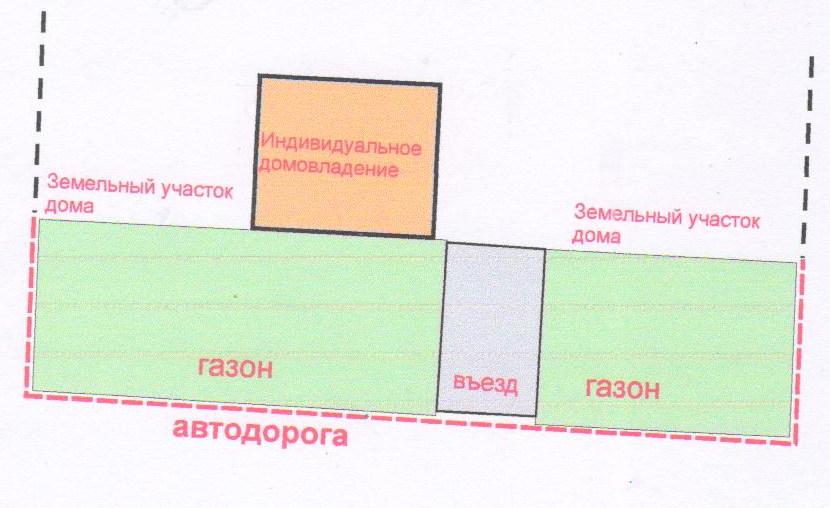 1. Прилегающая территория – до проезжей части автодороги, включая: газон, въезд, тропинки (при наличии). 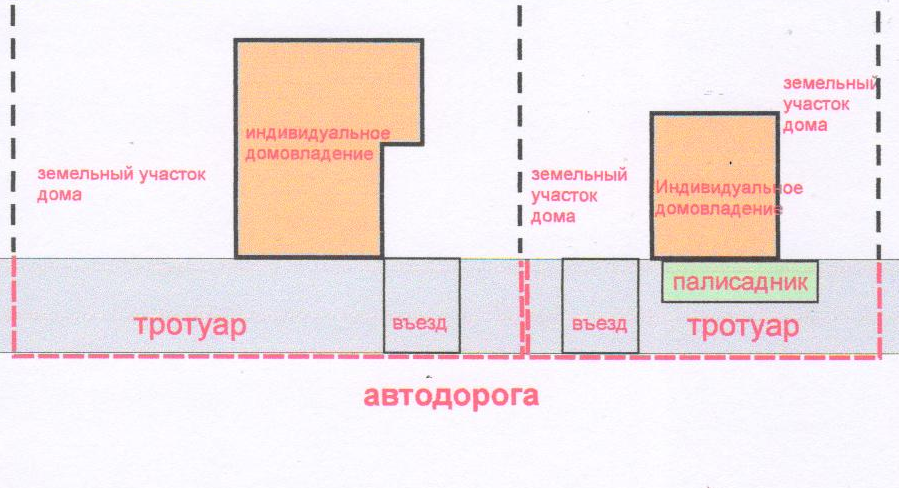 2. Прилегающая территория – до проезжей части автодороги, включая: тротуар, палисадник, въезд.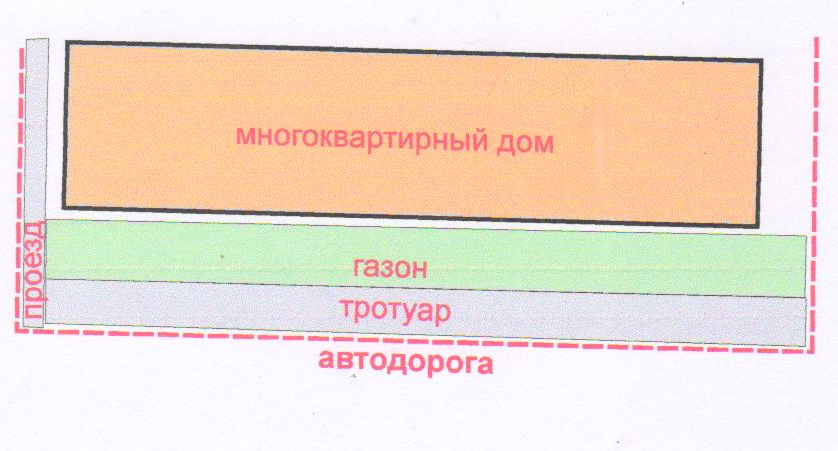 3. Прилегающая территория – до проезжей части автодороги, включая: газон, тротуар, проезд на дворовую территорию.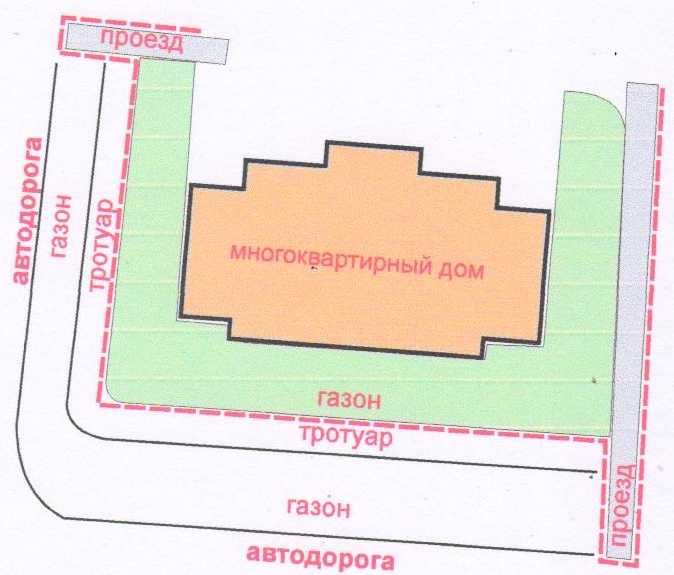 6. Прилегающая территория – до края тротуара, включая газон у здания. Проезды на дворовую территорию – до проезжей части автодороги. 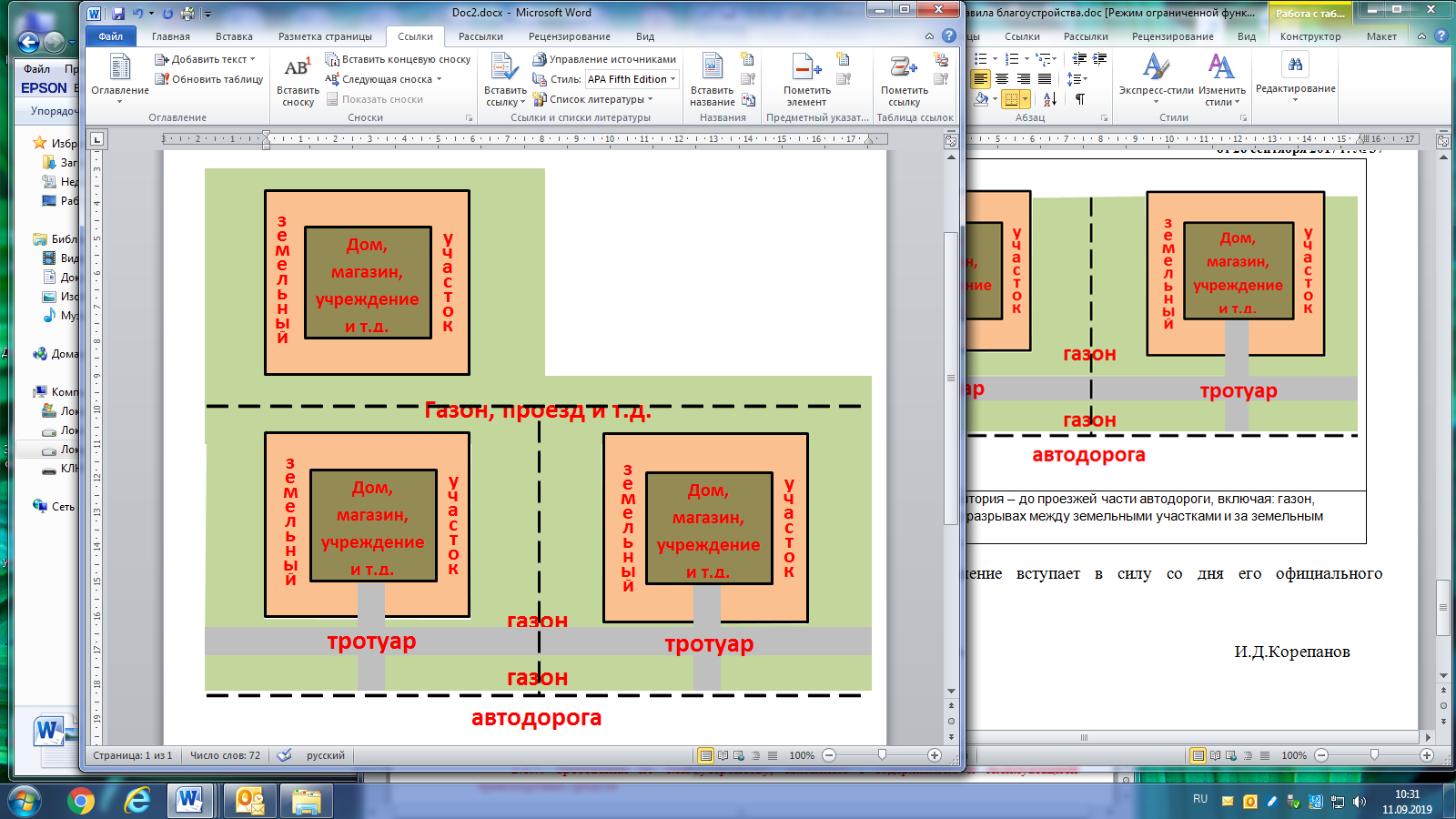 4. Прилегающая территория – до проезжей части автодороги, включая: газон, тротуар, территория в разрывах между земельными участками и за земельным участком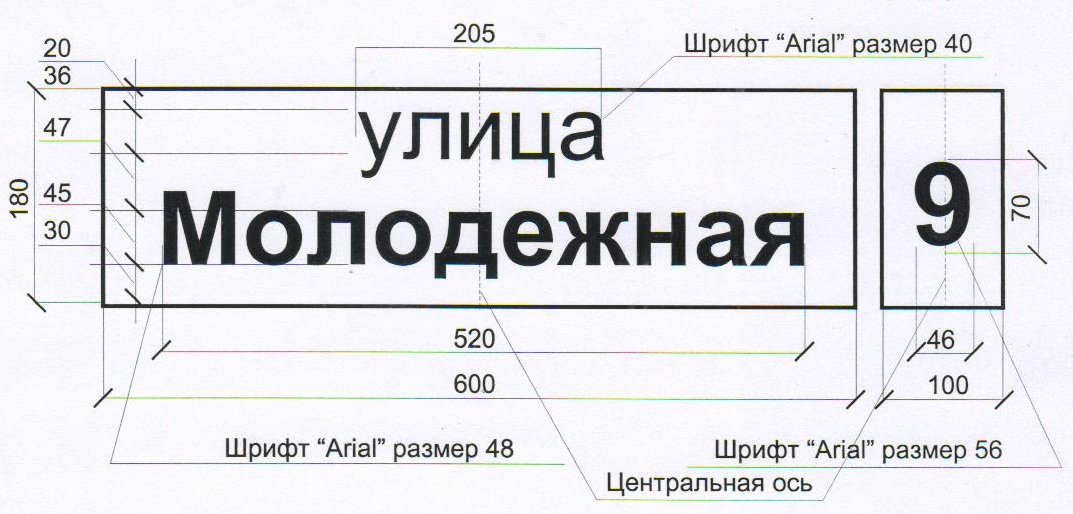 Эскиз знака адресации и номерного знака. 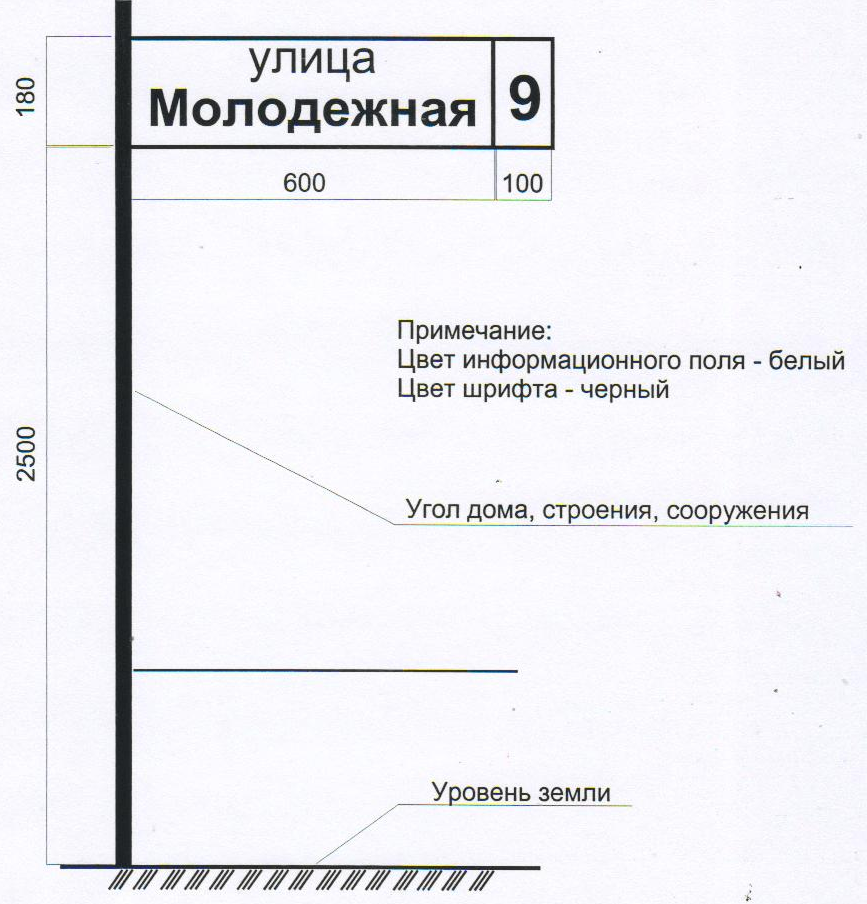 Эскиз размещения знака адресации на фасаде здания (строения, сооружения).№ п\пНаименование оборудованияУдовлетворительное эксплуатационное состояние Неудовлетворительное эксплуатационное состояние №Наименование оборудованияРезультат осмотраВыявленный дефектПринятые мерыПримечание123Порядковый номер осмотраЗаказчикОтветственный за ежедневный осмотрНаименование детского игрового оборудованияДата осмотраРезультат осмотраПринятые мерыПодпись ответственного лица123Наименование оборудованияУдовлетворительное состояниеНеудовлетворительное состояниеОтдельно стоящая горка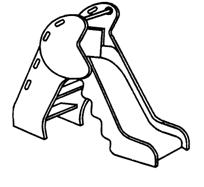 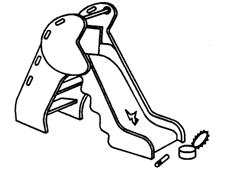 Механическое повреждение поверхности ската горки.Опасные предметы в зоне приземленияСпиральная горка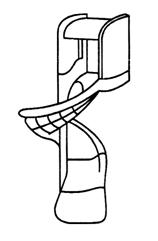 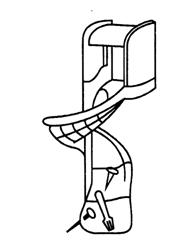 Опасные предметы в швах горкиКачалка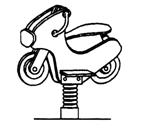 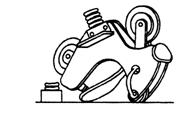 Сломана пружина качалкиКачалка-балансир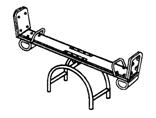 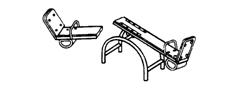 Сломан несущий элемент качалки - балансирКанат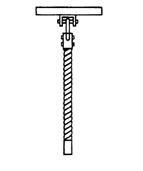 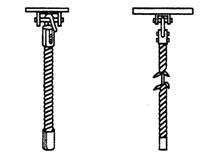 Лопнул сварной шов крепления. Износ каната превышает допустимыйКачели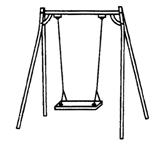 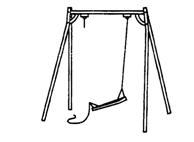 Обрыв цепи подвески качелейМостик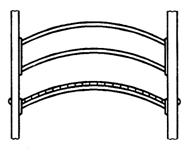 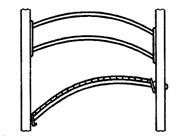 Нарушено геометрическое положение мостикаНаименование элемента конструкцииУдовлетворительное состояниеНеудовлетворительное состояниеЗвенья цепи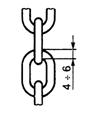 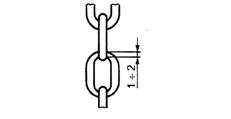 Износ звеньев превышает допустимыйПол переходного мостика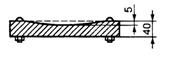 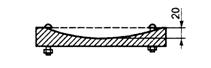 Износ пола превышает допустимыйКрепление переходного мостика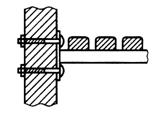 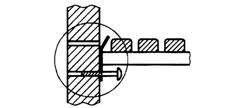 Отсутствует болт с гайкой. Лопнула скоба крепления, отсутствует гайкаКрепление скобы к брусу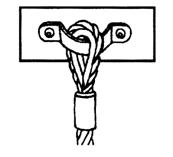 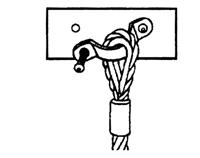 Нарушено крепление скобыКрепление каната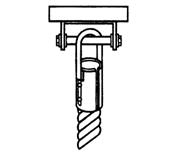 